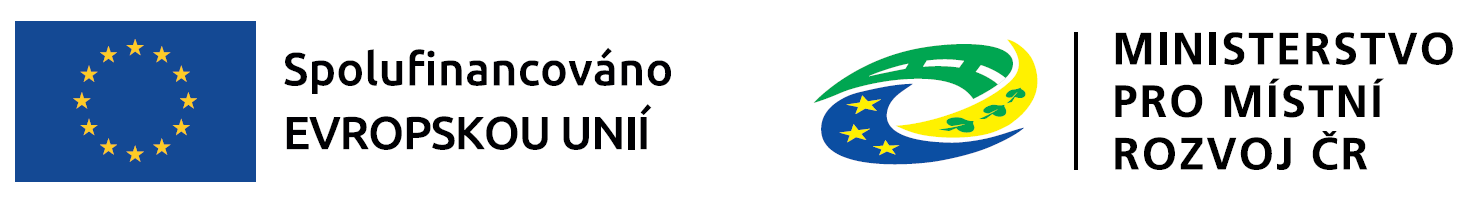 Strategie komunitně vedeného místního rozvoje MAS Vltava, z.s. na období 2021–2027Zdroj: fotobanka MASKoncepční částVerze 1 Srpen 2021Dne …… schválila Členská schůze MAS VltavaSeznam tabulekTabulka 1 Seznam obcí, ve kterých bude realizována strategie MAS Vltava	4Tabulka 2 Zapojení komunity do tvorby strategie SCLLD	6Tabulka 3 Analýza rozvojových potřeb	8Tabulka 4 Schéma hierarchie cílů a opatření Strategického rámce a rozvojových potřeb	21Tabulka 5 Naplňování SRR ČR 21+ prostřednictvím opatření Strategického rámce SCLLD	23Tabulka 6 Soulad specifických cílů Strategického rámce SCLLD s dalšími sektorovými a územně rozvojovými dokumenty	26Tabulka 7 Matice integrovaných rysů SCLLD MAS Vltava 21+	28Tabulka 8 Vazba opatření Strategického rámce SCLLD na vybraný pilíř Inovační strategie ČR 2019–2030	36Tabulka 9 Indikátory na úrovni strategických cílů SCLLD	43Seznam obrázkůObrázek 1 Územní působnost MAS, ORP, DSO	4Obrázek 2 Území působnosti MAS Vltava s vyznačením hranic obcí	5Obrázek 3 Organizační struktura MAS Vltava, z.s.	41Popis území působnosti MAS a popis zahrnutí komunity do tvorby strategieVymezení území působnosti MAS pro realizaci SCLLD v období 2021–2027 Tabulka 1 Seznam obcí, ve kterých bude realizována strategie MAS VltavaZdroj: Data ČSÚ pro MAS: https://www.czso.cz/csu/czso/data_pro_mistni_akcni_skupiny_mas Stručná socioekonomická charakteristika území působnosti MASZ hlediska územní působnosti MAS Vltava je velkou výhodou územní celistvost. Území správního obvodu obce s rozšířenou působností (SO ORP) Týn nad Vltavou je totiž shodné s územní působností Sdružení měst a obcí Vltava (SMO Vltava) a územní působností místní akční skupiny MAS Vltava, z.s. Rozloha Vltavotýnska se od doby vzniku ORP Týn nad Vltavou, až na drobné výjimky, nemění a je konzistentní, stejně tak i počet obcí (1 město, 1 městys, 12 obcí).Obrázek 1 Územní působnost MAS, ORP, DSOZdroj: vlastní zpracováníMapové zobrazení území působnosti MAS 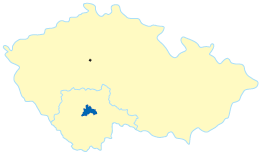 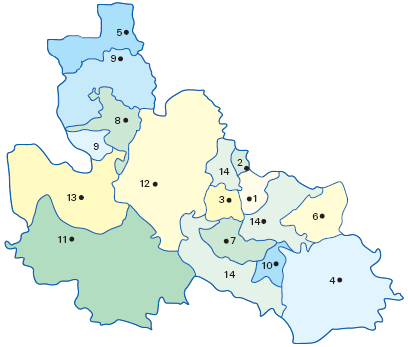 Zdroj: MAS Vltava, z.s.Popis zahrnutí komunity do tvorby strategie Popis historie a zkušeností MAS Sdružení měst a obcí Vltava v roce 2003 spolupracovalo na projektu „Zapojení nestátních neziskových organizací do přípravy venkova na využívání strukturálních fondů EU“ realizovaného občanskými sdruženími Omegou Liberec a Centrem pro komunitní práci (CpKP) jižní Čechy a podpořeného Nadací rozvoje občanské společnosti. V rámci projektu byla zpracovaná Strategie pro iniciativu LEADER+ Rozvoj Vltavotýnska. To bylo prvotním podnětem pro založení neformální místní akční skupiny (MAS) složené z představitelů obcí mikroregionu Vltavotýnsko, podnikatelů a neziskových organizací. V roce 2004 proběhla formalizace místního partnerství a 29. března byla založena MAS Vltava, o.s. Při sestavování členské základny se vycházelo zejména ze zkušenosti se zpracováním strategického a rozvojového plánu v roce 2001, na kterém v 6 pracovních skupinách spolupracovalo cca 50 lidí.MAS Vltava realizovala Strategický plán Leader MAS Vltava, o.s. pro období 2007 - 2013.V roce 2015 proběhla transformace občanského sdružení MAS Vltava, o.s. dle nového občanského zákoníku. MAS Vltava se tak stala zapsaným spolkem – MAS Vltava, z.s. V roce 2015 získala MAS Vltava, z.s. Osvědčení o splnění standardů MAS, což byl základní předpoklad pro schválení a následnou realizaci Strategie komunitně vedeného místního rozvoje (SCLLD) pro území MAS Vltava 2014 – 2020. Na základě schválené strategie umožnila MAS žadatelům na svém území ve stávajícím programovém období (2014–2020) čerpat prostředky z Integrovaného regionálního operačního programu (686.280 EUR), Programu rozvoje venkova (13.848.640 Kč), Operačního programu Zaměstnanost (11.596.000 Kč).MAS pomáhá s přípravou žádostí do různých dotačních programů jako jsou krajské granty, národní granty, pomáhá se šablonami školám. MAS je také nositelem plánů sociálních služeb a MAPů za ORP Vltavotýnsko, realizuje vlastní projekty např. Odstraňování bariér v mikroregionu Vltavotýnsko. Je spoluvydavatelem občasníku Vltavotynsko.cz společně s DSO SMO Vltava. Zveřejňuje výroční zprávy. MAS Vltava, z.s. je členem Krajské sítě jihočeských MAS a členem Spolku pro obnovu venkova.Aktuálně má MAS Vltava, z.s. 30 členů (k 23.3.2021). Popis zapojení komunity a relevantních aktérů místního rozvoje do tvorby SCLLDTabulka 2 Zapojení komunity do tvorby strategie SCLLDMAS Vltava se prostřednictvím pracovníků či členů účastnila řady on-line seminářů a setkání zaměřených na přípravu nové strategie. Z důvodu proticovidových opatření se komunitní setkávání značně omezila. Na základě zkušeností pak na tvorbě strategie podíleli pracovní skupiny, fokusní skupina, proběhlo dotazníkové šetření, využily se strategické dokumenty obcí. Zapojeni do strategie formou on-line setkání a připomínkování byla hospodářská komora v Jihočeském kraji, destinační management pokrývající území MAS Vltava (území MAS Vltava je shodné s ORP Týn nad Vltavou). Individuálně probíhala jednání s obcemi, možnosti připomínkování strategie. Informace byly šířeny na webu, přes partnery či členy. Po veřejném projednání byla finalizovaná verze strategie schválena valnou hromadou MAS Vltava.Odkaz na úložiště záznamů Odkaz na úložiště záznamů:https://www.masvltava.cz/strategie-komunitne-vedeneho-mistniho-rozvoje-mas-vltava-z-s-na-obdobi-2021-2027/ . Analytická část Analýza rozvojových potřeb a rozvojového potenciálu území působnosti MAS Tabulka 3 Analýza rozvojových potřebAnalýza rozvojových potřeb není navázána primárně jen nedostatky v území. Potřeby jsou vázané i na udržitelnost a rozvoj toho, co se osvědčilo a využití příležitostí.Absorpční kapacita území MAS Vltava se prokázala již při realizaci Strategie komunitně vedeného místního rozvoje (SCLLD) pro území MAS Vltava 2014 - 2020. Mnoho projektových námětů také žadatelé odložili na programovací období 2021 - 2027. Problémy a potřeby území se v čase vyvíjejí, ale obecně zůstávají konzistentní.Strategická částStrategický rámecVize Strategické cíleCharakteristickým rysem podnikání na území MAS Vltava je poměrně hojný počet malých a středních živností s několika podniky střední velikosti. Cíl je zaměřen na zvýšení konkurenceschopnosti podnikatelského sektoru.Podnikatelské subjekty jsou důležitým akcelerátorem rozvoje regionu a tvorbě pracovních míst. Podpora směřuje do stability podnikatelského prostředí, navazování nových forem spolupráce, vzdělávání, poradenství, kvalifikované a dostupné pracovní síly, zavádění průmyslu 4.0 a chytrých řešení, modernizací, zlepšení postavení v hodnotovém řetězci a vzniku nových podnikatelských subjektů.Dostupné a kvalitní vzdělávání, sociální a zdravotní služby, péče o památky a ostatní občanská vybavenost je základním potenciálem pro územní rozvoj MAS Vltava. Cíl je zaměřen na zvýšení kvality a stability vzdělávacího systému, sociálních služeb, zdravotnictví a památkové péče a cestovního ruchu a dostupnosti těchto služeb včetně služeb ostatních (např. venkovské prodejny, poštovní služby). Zkvalitnění služeb poskytovaných veřejnou správou.Podpora modernizace a vybavení zejména vzdělávacích, zdravotních a sociálních zařízení, zajištění dostupnosti a kvalitních služeb, spolupráce s dalšími sektory, sociálními partnery, vzdělávání. Péče o památky a rozvoj cestovního ruchu.Zkvalitnění poskytovaných služeb veřejnou správou a podpora spolupráce obcí. Podpora krizového řízení.Kvalitní infrastruktura, údržba krajiny a péče o ní a zlepšování kvality životního prostředí je důležitým faktorem spokojenosti obyvatel.Cíl je zaměřen na zkvalitňování dopravní, technické infrastruktury, péče o krajinu a intravilány obcí, nakládání s odpady, využívání ekologických a obnovitelných zdrojů energie.Podpora výstaveb, modernizací a oprav dopravní infrastruktury, technické infrastruktury. Podpora péče o krajinu, intravilány, zajištění žádoucí biodiverzity, modernizace odpadového a oběhového hospodářství, podpora center zaměřených na danou problematiku, spolupráce se vzdělávacím systémem, inovativní a chytrá řešení. Podpora osvěty a vzdělávání.Aby byl zajištěn spokojený život obyvatel na území MAS Vltava, je potřeba zajistit dostatečnou a kvalitní nabídku nejrůznějších kulturních, sportovních, vzdělávacích a dalších společenských, zájmových a volnočasových akcí a aktivit. Nedílnou součástí života na venkově je zároveň udržování tradic a povědomí o historii města, obce i celého regionu, které spolu s péčí o historické dědictví přispívá k posilování sounáležitosti obyvatel s místem, kde žijí. To vše významnou měrou působí na stabilitu trvalého osídlení venkovských oblastí.Cíl je zaměřen na podporu pořízení, modernizace a obnovy majetku organizací neziskového sektoru, zajištění odpovídajíc kvality poskytovaných služeb, podporou vzdělávání a spolupráce napříč sektory.Podpora investic do obnovy a modernizace majetků kulturních, sportovních dalších organizací včetně neziskových, podpora zkvalitňování poskytovaných služeb a spolupráce.Indikátory jsou uvedeny v kapitole 4.4 Popis monitoringu a evaluace strategie.Specifické cíle a opatření Strategického rámce Investice do modernizace a výstavby zemědělských objektů, modernizace technologií a zemědělské techniky včetně zemědělských vozidel, podporu zavádění inovací, podporu tvorby zpracovatelských a odbytových řetězců, speciálně zaměřených na výrobu a spotřebu v místě, zvyšování vzdělanosti a informovanosti zemědělců, trvale udržitelnému obhospodařování a rozvoji krajiny, podpora místní produkce a zvyšování pracovních příležitostí.Opatření 1.1 Zvyšování konkurenceschopnosti zemědělcůOpatření se zaměřuje na investice do modernizace objektů, snižování energetické náročnosti, využívání obnovitelných zdrojů energie, na investice do modernizace technologický procesů, investice do modernizace zemědělského vozového parku, rozšiřování spektra zemědělské výroby včetně pořizování hospodářských zvířat, diverzifikace nezemědělských činností, podporu sociálního podnikání v zemědělství a podpora ekologického zemědělství, podporu zahajování zemědělské činnosti. Podpora zahrnuje hmotné a nehmotné investice v živočišné a rostlinné výrobě, je určena na investice do zemědělských staveb a technologií pro živočišnou a rostlinnou výrobu a pro školkařskou produkci. Podporovány budou též investice na pořízení mobilních strojů pro zemědělskou výrobu a investice do pořízení peletovacích zařízení pro vlastní spotřebu v zemědělském podniku.Podpora zavádění a rozvoje odbytových a zpracovatelských řetězců, podporu zavádění inovativních postupů, podporu odbytu místním zemědělským produktům, propagaci. Podpora spolupráce zemědělců na regionální a horizontální úrovni, podpora spolupráce s výzkumnou sférou a na víceodvětvovou spolupráci, na podporu místních trhů a krátkých dodavatelských řetězců.Dále je opatření zaměřeno na podporu vzdělávacích a informačních akcí pro zemědělce včetně poradenství, podporu přenášení zkušeností do praxe. Podpora zahrnuje činnosti v oblasti odborného vzdělávání a získávání dovedností a informační akce. Podpora je určena pro osoby pracující v odvětvích zemědělství, potravinářství a lesnictví, uživatele půdy a jiné hospodářské subjekty, jež jsou malými nebo středními podniky působícími ve venkovských oblastech.Zvýšení konkurenceschopnosti podniků prostřednictvím investic do vzdělávání, zavádění inovativních postupů, vytváření podmínek pro začínající podniky, spoluprací na vertikální a horizontální úrovni. Podpora sociálního podnikání, zavádění průmyslu 4.0, zvyšování pracovních příležitostí. Spolupráce s veřejnou správou a školami v oblasti požadavků pracovního trhu.Opatření 1.2 Zvyšování konkurenceschopnosti podnikatelů a podnikání včetně cestovního ruchuInvestice a modernizace podnikatelských budov, úspory energie, využívání obnovitelných zdrojů energie, diverzifikaci činností, na investice do ICT, kvalitního širokopásmového internetového připojení a digitálních technologií. Dále je zaměření směřováno do investic do technologického vybavení, podpory sociálního podnikání, podpory výzkumu a vývoje, zavádění inovací, podpory spolupráce na vertikální a horizontální úrovni včetně spolupráce se vzdělávacími a výzkumnými institucemi (víceodvětvová spolupráce). Podpora využití opuštěných objektů a ploch vhodných k podnikatelským aktivitám, podpora a vytváření podmínek pro zahájení podnikatelské činnosti, podpora tvorby podnikatelských inkubátorů, start-upů, klastrů, podpora podnikatelských platforem, zavádění průmyslu 4.0 a chytrých řešení. Podpora vzdělávacích a informačních akcí pro podnikatele a zaměstnance včetně poradenství, podpora přenášení zkušeností do praxe. Spolupráce se sociálními partnery a dalšími sektory.Zvyšování vzdělanostní úrovně subjektů působících v lesnictví, včelařství a rybníkářství, včetně modernizace a rozvoje potenciálů každé oblasti s ohledem na trvale udržitelný rozvoj. Podpora inovativních řešení, zvyšování pracovních příležitostí. Podpora odbytu místní produkce.Opatření cíl 1.3 Efektivní využívání lesního potenciálu Podpora rozvoje produkční funkce lesů, podpora rekreační a ekologické funkce lesů, snižování ekologických rizik v souvislosti s využíváním lesů, investice do modernizace lesní techniky a vybavenosti, podpora vzdělávacích a informačních akcí v lesnictví včetně poradenství, podpora zavádění inovativních postupů a přenosu zkušeností, spolupráce.Opatření cíl 1.4 Rozvoj rybníkářstvíPodpora produkční funkce rybníků, podpora funkcí rybníků jako prevence živelných událostí, podpora rekreační funkce rybníků, podpora vzdělávacích a informačních akcí v lesnictví včetně poradenství, podpora zavádění inovativních postupů a přenosu zkušeností, spolupráce.Opatření cíl 1.5 Rozvoj včelařstvíPodpora informační a poradenské činnosti pro včelaře včetně podpory pro začínající včelaře, opatření proti škodám na včelstvech, podpora odbytu a propagace včelích produktů, investice do modernizace vybavení a zázemí včelařů, podpora vzdělávacích a informačních akcí ve včelařství včetně poradenství, podpora zavádění inovativních postupů a přenosu zkušeností, spolupráce.Zvyšování kvality vzdělávacího systému a zajištění investic do výstavby, modernizace a vybavení objektů, měkkého vzdělávání a podpora inovativních přístupů a spolupráce. Opatření 2.1 Zvýšení kvality a dostupnosti vzdělávacího systémuInvestice do výstavby a modernizace škol a školských zařízení, snižování energetické náročnosti, využívání obnovitelných zdrojů energie, na modernizace vybavení vzdělávacího systému včetně ICT a moderních komunikačních technologií a modernizaci objektů a vybavení v oblasti lidských zdrojů mimo školský systém. Podpora vzdělávacích a informačních akcí pro školy včetně poradenství, investice do zvyšování kvality výuky na všech úrovních, včetně specializovaných center v oblasti trvale udržitelného rozvoje. Dále je záměrem podpora vzdělávání pedagogů a podpora při zajištění chybějících profesí ve školství (např. školní psycholog, asistenti).Podpora celoživotního a speciálního vzdělávání zajišťovaného vzdělávacím systémem a neziskovými organizacemi, včetně specializovaných center v oblasti trvale udržitelného rozvoje a podpora vzdělání pracovníků organizací v oblasti lidských zdrojů mimo školský systém.Podpora vzdělávání a péče o děti po skončení školního vyučování a v době školních prázdnin. Podporovány budou aktivity směřující k realizaci takové činnosti, která bude zaměřena na pomoc těmto komunitám zlepšit nebo obnovit jejich schopnost fungování mimo prostředí školní docházky. Bude preferován komplexní přístup, tedy víceúrovňový, se zapojením různých aktérů, bude realizována fáze vyjednávání konsensu, s využitím mnoha metod. V celém procesu této práce budou vytvářeny podmínky pro participaci členů komunity, která je jako celek subjektem komunitní práce. Participace bude rozvíjena postupně, a to na základě motivace, aktivizace a nových zkušeností, posílení sebedůvěry, učením a motivací k uvědomělému trávení volného času. Zlepšení dostupnosti kvalitních zařízení a služeb péče o děti za účelem zvýšení zaměstnanosti pečujících osob a usnadnění slučitelnosti pracovního a soukromého života. Kvalitní naplnění volného času dětí a mládeže současně výrazně přispívá k prevenci sociálně-patologických jevů a rizikového chování.Podpora spolupráce škol na regionální a horizontální úrovni, podpora víceodvětvové spolupráce včetně využití škol k ostatnímu vzdělávání či kulturním a společenským akcím (zajištění alternativních příjmů, školy jako stavební kámen rozvoje obcí), podpora přechodu dětí a žáků na vyšší stupeň studia, eliminace rizik spojených s předčasným ukončením školní docházky, podpora rovného přístupu ke vzdělávání, podpora ohroženým skupinám žáků včetně žáků se speciálními vzdělávacími potřebami, podpora talentovaných žáků a tvorba studií a analýz v oblasti vzdělávání. Spolupráce s místními či blízkými zaměstnavateli. Podpora strategického a akčního plánování ve vzdělávání (např. místní akční plány vzdělávání).Zvyšování dostupnosti, stability a kvality sociálního systému a zajištění investic do modernizace objektů a vybavení a podporu vzdělávání v této oblasti, inovativních přístupů a spolupráce.Opatření 2.2 Zvyšování dostupnosti a kvality sociálních služeb, stabilizace a rozvoj sociálního systémuInvestice do modernizace objektů, snižování energetické náročnosti, využívání obnovitelných zdrojů energie, modernizace vybavení v oblasti sociálních služeb včetně ICT a moderních komunikačních technologií.Podpora sociálního začleňování osob ohrožených sociálním vyloučením, podpora budování a rekonstrukce zázemí pro sociální služby, budování a modernizace komunitních center, zařízení pro seniory.Podpora vzdělávacích a informačních akcí v oblasti sociálních služeb včetně poradenství, podpora přenášení zkušeností do praxe, podpora vzdělávání pracovníků v oblasti sociálních služeb, podpora při zajištění chybějících profesí v sociálních službách (např. terénní pracovníci, terapeuti).Podpora spolupráce subjektů v oblasti sociálních služeb na regionální a horizontální úrovni, podpora víceodvětvové spolupráce, na podporu práce s ohroženými a sociálně vyloučenými skupinami, eliminaci rizik spojených s rizikovými skupinami, tvorbu studií a analýz v oblasti sociálních služeb, tvorbu a aktualizace komunitního plánu sociálních služeb a na podporu uplatňování inovativních postupů v sociálních službách. Zlepšení dostupnosti a udržitelnosti kvalitních sociálních služeb, komunitních a doprovodných služeb, které přispívají k sociálnímu začleňování a k prevenci sociálního vyloučení ve venkovských oblastech.Zvyšování dostupnosti, stability a kvality zdravotnictví a zajištění investic do modernizace objektů, vybavení a podporu inovativních přístupů a spolupráce a vzdělávání v této oblasti.Opatření 2.3 Zvyšování dostupnosti a kvality zdravotnických služebInvestice do výstavby a modernizace objektů, snižování energetické náročnosti, využívání obnovitelných zdrojů energie, modernizace vybavení v oblasti zdravotnických služeb včetně ICT a moderních komunikačních technologií.Podpora vzdělávacích a informačních akcí v oblasti zdravotnictví včetně poradenství, podpora přenášení zkušeností do praxe, podpora vzdělávání pracovníků ve zdravotnictví, podpora při zajištění chybějících profesí ve zdravotnictví (např. chybějící lékaři).Podpora spolupráce subjektů v oblasti zdravotnictví na regionální a horizontální úrovni, podpora víceodvětvové spolupráce, podpora práce se zdravotně ohroženými skupinami, eliminace rizik spojených s rizikovými skupinami, tvorba studií a analýz a strategií v oblasti zdravotnických služeb a podpora uplatňování inovativních postupů ve zdravotnictví.Podpora zaměstnanosti zejména rizikových skupin, přičemž je podporována víceodvětvová spolupráce např. mezi veřejným a soukromým sektorem a nalézání a ověřování inovativních přístupů při podpoře zaměstnanosti.Opatření 2.4 Podpora a zvyšování zaměstnanostiPodpora a preventivní opatření pro rizikové osoby, podpora inovativních postupů a projektů a jejich ověřování v praxi (zaměstnání 55+, projekty zaměřené na částečné a skládané úvazky, sociální podnikání, uplatnitelnost absolventů, podpora soukromých a firemních školek jako alternativních předškolních zařízení), spolupráce s místně příslušným úřadem práce v oblasti aktivní politiky zaměstnanosti, víceodvětvová spolupráce v oblasti rekvalifikací, vzdělávací a informační akce včetně poradenství.Stabilizace a rozvoj destinačního managementu oblasti, podpora zvyšování kvality poskytovaných služeb v cestovním ruchu, podpora památkové péče.Opatření 2.5 Zlepšení podmínek pro cestovní ruch a památkové péčeStabilizace a podpora budování kapacit pro destinační management, vzdělávání pracovníků v destinačním managementu, podpora spolupráce v oblasti destinačního managementu na horizontální i vertikální úrovni, spolupráce soukromého a veřejného sektoru, podpora inovativních postupů a přístupů v destinačním managementu, transfer zkušeností. Vzdělávací a informační akce včetně poradenství v cestovním ruchu, propagační a publikační opatření, spolupráce na regionální značce mikroregionu, podpora pořádání žádoucích akcí spojených s cestovním ruchem, podpora tvorby studií a koncepčních dokumentů, podpora tvorby balíčků a produktů v cestovním ruchu. Podpora péče o památky, jejich revitalizace a obnova.Investice do vzdělávání zaměstnanců a představitelů obcí a svazků obcí, poradenství, investice do majetku a vybavení, elektronizace veřejné správy a na spolupráci obcí a svazků obcí, inovativní přístupy, chytré a zdravé obce. Podpora krizového řízení, podpora IZS a preventivních opatření.Opatření 2.6 Zvýšení dostupnosti a kvality služeb poskytovaných veřejnou správouInvestice do modernizace majetku obcí a svazků obcí a zřizovaných organizací, snižování energetické náročnosti, využívání obnovitelných zdrojů energie, modernizace vybavení v majetku obcí a svazků obcí a zřizovaných organizací včetně ICT, podpora zavádění moderních komunikačních technologií, internetu a dostupnosti služeb veřejné správy, chytré a inovativní přístupy, podpora digitalizace veřejné správy, chytrý venkov 3.0 a vyšší. Podpora ostatní občanské vybavenosti.Podpora spolupráce obcí a svazků obcí na regionální a horizontální úrovni, podpora spolupráce veřejné správy se soukromým sektorem, podpora inovativních přístupů obcí a svazků obcí, spolupráce obcí a svazků obcí ve vybraných oblastech (např. společně zajišťované zázemí, účetnictví, právní služby, odpadové hospodářství, školství, městská policie). Podpora vzdělávacích a informačních akcí pro obce a svazky obcí včetně poradenství, podpora analýz, studií a koncepčních dokumentů.Opatření 2.7 – Krizové řízeníPodpora modernizace, výstavby, realizace protipovodňových opatření, investice do vybavení IZS, investice do vybavení a modernizace jednotek dobrovolných hasičů, podpora inovativních postupů a projektů v oblasti krizového řízení, tvorba studií, analýz a koncepcí v oblasti krizového řízení, preventivní opatření, vzdělávací a informační akce včetně poradenství v oblasti krizového řízení, podpora spolupráce obcí při zajišťování obecní policie, podpora spolupráce obcí v oblasti krizového řízení obecně.Zkvalitnění dopravní infrastruktury a cestní sítě v mikroregionu včetně jejího napojení na hlavní dopravní komunikace spojující Vltavotýnsko s okolními mikroregiony a většími městy. Zároveň se zaměřuje na podporu vybavenosti v souvislosti s užíváním dopravní a cestní sítě a mobilních prostředků. Zvyšování bezpečnosti pěších a cyklistů. Zajištění dopravní obslužnosti.Opatření 3.1 Podpora šetrných forem dopravy a zvyšování bezpečnostiModernizace vozového parku hromadné dopravy, zvyšování bezpečnosti, inovativní přístupy a chytrá řešení. Postupy k zajištění dopravní obslužnosti, výstavba a modernizace zázemí k dopravní obslužnosti, výstavba, rekonstrukce a opravy cyklostezek a cyklotras, chodníků, odstraňování bariér.Zpracování studií, analýz, koncepcí, výstavba, oprava, rekonstrukce dopravní a cestní sítě včetně chodníků.Modernizace a dostavba potřebné technické infrastruktury.Opatření 3.2 Modernizace a výstavba technické infrastrukturyVýstavbu a modernizace ČOV a kanalizace včetně kanalizace dešťové, výstavba a modernizace vodovodů a zdrojů pitné vody, výstavba a modernizace distribučních sítí elektrické energie, tepla, plynu a digitálních sítí (mj. pro potřeby průmyslu 4.0, chytrý venkov 3.0 a výše), zpracování nezbytných analýz a studií a projektových dokumentací.Opatření 3.3 Příprava nových ploch pro výstavbu rodinných domů, občanskou vybavenost a podnikání, regenerace a modernizace ploch stávajících v souladu s požadavky územních plánů obcíZáměrem opatření je příprava a aktualizace územních plánů, studie, projektové dokumentace, zejména s přihlédnutím na využití brownfieldů.Modernizace a nové postupy v odpadovém hospodářství, snižování energetické náročnosti, využívání alternativních a obnovitelných zdrojů energie, nakládání s biomasou s příspěvkem k trvale udržitelnému rozvoji. Opatření 3.4 Zajištění odpadového hospodářství s ohledem na trvale udržitelný rozvojPodpora systému separace odpadů, energetické využití odpadů, příprava studií a koncepcí odpadového hospodářství, podpora recyklace odpadků, vzdělávací a informační akce včetně poradenství v odpadovém hospodářství, podpora inovativních postupů a přístupů v odpadovém hospodářství, podpora spolupráce v odpadovém hospodářství na horizontální i vertikální úrovni, spolupráce soukromého a veřejného sektoru, výstavba, modernizace zařízení a vybavení odpadového hospodářství.Opatření 3.5 Snižování energetické náročnosti obytných budov a využívání alternativních a obnovitelných zdrojů energiíInvestice do snižování energetické náročnosti obytných budov a využívání alternativních a obnovitelných zdrojů energií, vzdělávací a informační akce včetně poradenství v oblasti snižování energetické náročnosti budov a využívání alternativních a obnovitelných zdrojů energie.Opatření 3.6 Efektivní nakládání s biomasou Podpora systémů pro efektivní využití biomasy, investice do zařízení v souvislosti s biomasou, podpora inovativních postupů a přístupů v oblasti nakládání s biomasou.Podpora údržby a prostupnosti krajiny, přírody a intravilánů obcí, biodiverzita. Opatření 3.7 Přirozená údržba krajiny, přírody a intravilánů obcí, biodiverzita, ochrana klimatuPodpora přirozené údržby a prostupnosti krajiny a biodiverzity na horizontální i vertikální úrovni, spolupráce soukromého a veřejného sektoru. Příprava studií a koncepcí údržby krajiny a biodiverzity.Podpora vzdělávacích a informačních akcí včetně poradenství v oblasti přirozené údržby krajiny a biodiverzity. Podpora opatření v intravilánech obcí včetně veřejných prostranství, opatření zlepšující klima v obcích.Budování a modernizaci kapacit pro kulturu, spor, volný čas a dalších aktivit včetně potřebného vybavení a podpory činnosti.Opatření 4.1 Zvyšování úrovně kvality infrastruktury pro kulturu, sport a volný časModernizace a výstavba objektů infrastruktury pro kulturu, sport a volný čas včetně zázemí, snižování energetické náročnosti objektů pro kulturu, sport a volný čas včetně využívání alternativních a obnovitelných zdrojů energie, modernizace a výstavba sportovišť, hřišť, kulturních prostor a prostor pro trávení volného času (mimo objekty), modernizace a rozvoj infrastruktury pro pěší, cyklisty, hipostezky, in-line bruslení. Podpora partnerství a vytváření sítí a vznik iniciativ a neziskových organizací a podporu jejich činnosti žádoucím způsobem.  Podpora partnerství a síťování na horizontální a vertikální úrovni, víceodvětvové partnerství, partnerství soukromého a veřejného sektoru. Budování a modernizace kapacit pro činnost partnerství a sítí a na vzdělávací a informační akce včetně poradenství pro budování a rozvoj partnerství a sítí.Vzdělávací a informační akce včetně poradenství pro neziskové organizace, podpora inovativních postupů a přístupů pro neziskové organizace obecně, transfer zkušeností, pomoc při zahájení činnosti, budování a modernizace kapacit neziskových organizací, podpora propagace a pomoc v oblasti vícezdrojového financování.Tabulka 4 Schéma hierarchie cílů a opatření Strategického rámce a rozvojových potřebVazba na Strategii regionálního rozvoje ČR 21+ Tabulka 5 Naplňování SRR ČR 21+ prostřednictvím opatření Strategického rámce SCLLDSoulad cílů Strategického rámce SCLLD s dalšími sektorovými a územně rozvojovými strategickými dokumenty Tabulka 6 Soulad specifických cílů Strategického rámce SCLLD s dalšími sektorovými a územně rozvojovými dokumentyPopis integrovaných rysů strategie Tabulka 7 Matice integrovaných rysů SCLLD MAS Vltava 21+Pozn.: 0 = žádná vazba mezi opatřeními, 1 = slabá vazba, 2 = středně silná vazba, 3 = silná vazbaOpatření 1.1 Zvyšování konkurenceschopnosti zemědělcůOpatření 2.1 Zvýšení kvality a dostupnosti vzdělávacího systému – Investice do zvyšování konkurence schopnosti zemědělství umožňuje používání nových strojů a technologií, které vyžadují kvalifikovanější vzdělání. Práce v zemědělství je specifická, je vhodné podporovat spoluprací se vzdělávacím sektorem ohledně směřování vzdělávání pro zemědělství, např. učňovských oborů pro mechanizaci apod. a i budoucích mladých zemědělců. Vzdělávání a poradenství pro zemědělský sektor. (věcná a časová vazba)Opatření 2.4 Podpora a zvyšování zaměstnanosti – investice do zemědělství a nových přístupů vytváří pracovní příležitosti v různých podobách vč. ohrožených osob a spolupráce jednotlivých sektorů při přípravě zejména ohrožených osob pro pracovní trh event. chráněné zaměstnání. (věcná vazba)Opatření 3.3 Příprava nových ploch pro výstavbu rodinných domů, občanskou vybavenost a podnikání, regenerace a modernizace ploch stávajících v souladu s požadavky územních plánů obcí –  možnost nevyužitých brownfieldů pro další zemědělské využití. (věcná vazba)Opatření 3.6 Efektivní nakládání s biomasou – synergický efekt, možnost rozšiřování činnosti zemědělců, kteří jsou většinou producenty biomasy. (věcná, finanční vazba)Opatření 3.7 Přirozená údržba krajiny, přírody a intravilánů obcí, biodiverzita, ochrana klima – podpora zemědělců směrem ke správnému obhospodařování krajiny a životního prostředí. (věcná a časová vazba)Opatření 1.2 Zvyšování konkurenceschopnosti podnikatelů a podnikání včetně cestovního ruchuOpatření 2.1 Zvýšení kvality a dostupnosti vzdělávacího systému – Investice do zvyšování konkurence schopnosti podnikání umožňuje používání nových strojů a technologií, které vyžadují kvalifikovanější vzdělání. Důležité je podporovat spoluprací se vzdělávacím sektorem, oborovými komorami a veřejnou správou ohledně směřování vzdělávání pro podnikatelskou činnost, např. učňovských oborů a vyšších stupňů vzdělávání i budoucích podnikatelů. Vzdělávání a poradenství pro podnikatelský sektor. (věcná a časová vazba)Opatření 2.4 Podpora a zvyšování zaměstnanosti - – investice do podnikání a nových přístupů vytváří pracovní příležitosti v různých podobách vč. ohrožených osob a spolupráce jednotlivých sektorů při přípravě zejména ohrožených osob pro pracovní trh event. chráněné zaměstnání. (věcná vazba)Opatření 3.3 Příprava nových ploch pro výstavbu rodinných domů, občanskou vybavenost a podnikání, regenerace a modernizace ploch stávajících v souladu s požadavky územních plánů obcí –  možnost nevyužitých brownfieldů pro další podnikatelské využití. (věcná vazba)Opatření 3.6 Efektivní nakládání s biomasou – podpora podnikání efektivního nakládání s biomasou jako příležitost a rozšiřování podnikatelské činnosti.Opatření 3.7 Přirozená údržba krajiny, přírody a intravilánů obcí, biodiverzita, ochrana klima – zejména spolupráce obcí se podnikatelskými subjekty při zabezbečování údržby krajina a intravilánů obcí (věcná vazba)Opatření cíl 1.3 Efektivní využívání lesního potenciálu Opatření 2.1 Zvýšení kvality a dostupnosti vzdělávacího systému - Investice do lesnictví umožňuje používání nových strojů a technologií, které vyžadují kvalifikovanější vzdělání. Práce v zemědělství je specifická, je vhodné podporovat spoluprací se vzdělávacím sektorem ohledně směřování vzdělávání pro lesnictví, např. učňovských oborů pro mechanizaci apod. a i budoucích lesníků. Vzdělávání a poradenství pro lesnický sektor. (věcná a časová vazba)Opatření 3.6 Efektivní nakládání s biomasou - synergický efekt, možnost rozšiřování činnosti lesníků, kteří jsou většinou producenty biomasy. (věcná, finanční vazba)Opatření 3.7 Přirozená údržba krajiny, přírody a intravilánů obcí, biodiverzita, ochrana klima – zejména spolupráce obcí se podnikatelskými subjekty při zabezbečování údržby krajina a intravilánů obcí  v místě výskytu lesů. (věcná vazba)Opatření cíl 1.4 Rozvoj rybníkářství/Opatření cíl 1.5 Rozvoj včelařstvíOpatření 2.1 Zvýšení kvality a dostupnosti vzdělávacího systému – podpora včelařství a rybníkářství umožňuje používání nových technologií a dovedností, které vyžadují kvalifikovanější vzdělání. Podpora spoluprace se vzdělávacím sektorem ohledně směřování vzdělávání pro tyto obory. Vzdělávání a poradenství pro tyto sektory. (věcná a časová vazba)Opatření 2.1 Zvýšení kvality a dostupnosti vzdělávacího systémuOpatření 2.4 Podpora a zvyšování zaměstnanosti – vzdělávání na všech úrovních zejména ohrožených osob přispívá k jejich uplatnitelnosti na pracovním a chráněném trhu. (věcná a časová vazba)Opatření 2.4 Podpora a zvyšování zaměstnanostiOpatření 2.5 Zlepšení podmínek pro cestovní ruch a památkové péče – podpora cestovních ruchu umožňuje tvorbu pracovních míst včetně ohrožených osob. (věcná a časová vazba)Opatření 2.7 – Krizové řízeníOpatření 2.2 Zvyšování dostupnosti a kvality sociálních služeb, stabilizace a rozvoj sociálního systémuOpatření 2.3 Zvyšování dostupnosti a kvality zdravotnických služebOpatření 2.4 Podpora a zvyšování zaměstnanostiOpatření 2.5 Zlepšení podmínek pro cestovní ruch a památkové péčePodpora oblastí výše snižuje nároky na krizové řízení a jeho jednotlivé oblasti. (věcná a finanční vazba)Opatření 3.2 Modernizace a výstavba technické infrastrukturyOpatření 3.3 Příprava nových ploch pro výstavbu rodinných domů, občanskou vybavenost a podnikání, regenerace a modernizace ploch stávajících v souladu s požadavky územních plánů obcí Opatření 3.4 Zajištění odpadového hospodářství s ohledem na trvale udržitelný rozvoj– kvalitní a odpovídající technická infrastruktura a zajištění odpadového hospodářstí je předpokladem pro přípravu výstavby rodinných domů, podnikání, zemědělství včetně přeměny brownifieldů. (věcná, časová a finanční vazba)Opatření 3.3 Příprava nových ploch pro výstavbu rodinných domů, občanskou vybavenost a podnikání, regenerace a modernizace ploch stávajících v souladu s požadavky územních plánů obcí Opatření 3.5 Snižování energetické náročnosti obytných budov a využívání alternativních a obnovitelných zdrojů energií – podpora již při výstavbě obytných budov k využívání alternativních a obnovitelných zdrojů energií bude mít dopad na životní prostření obcí. (věcná a finanční vazba)Opatření 3.7 Přirozená údržba krajiny, přírody a intravilánů obcí, biodiverzita, ochrana klimaOpatření 2.5 Zlepšení podmínek pro cestovní ruch a památkové péče – údržba krajiny a intravilánů obcí přispívá ke zvýšení cestovního ruchu a vnímání turistů regionu. (věcná vazba)Opatření 3.6 Efektivní nakládání s biomasou – údržba krajiny sebou přináší tvorbu biomasy. Efektivní využití pak přináší finančí zdroje. (věcná a finanční vazba)Opatření 1.1 Zvyšování konkurenceschopnosti zemědělcůOpatření cíl 1.5 Rozvoj včelařství – podpora včelařství a zajištění dostatečného počtu včelstev má vliv na opylování a produkci v rostlinné výrobě a opačně, pole poskytují nektar pro produkci medu. (vazba věcná, časová, finanční).Opatření 2.2 Zvyšování dostupnosti a kvality sociálních služeb, stabilizace a rozvoj sociálního systémuOpatření 1.1 Zvyšování konkurenceschopnosti zemědělcůOpatření 1.2 Zvyšování konkurenceschopnosti podnikatelů a podnikání včetně cestovního ruchuOpatření cíl 1.3 Efektivní využívání lesního potenciálu Opatření cíl 1.4 Rozvoj rybníkářstvíOpatření cíl 1.5 Rozvoj včelařstvíOpatření 2.1 Zvýšení kvality a dostupnosti vzdělávacího systémuPodpora v opatřeních uvedených výše zvyšuje příjmy územních rozpočtů a lze vyčlenit více fianančních prostředků na sociální systém. Zároveň se v daných oblastech vytvářejí pracovní příležitosti včetně ohrožených a snižují se nároky na sociální systém. Vzdělávání pak také pomáhá mj. ohroženým skupinám na začlenění do běžného života. (vazba věcná, časová, finanční)Opatření 2.3 Zvyšování dostupnosti a kvality zdravotnických služebOpatření 2.1 Zvýšení kvality a dostupnosti vzdělávacího systémuOpatření 2.2 Zvyšování dostupnosti a kvality sociálních služeb, stabilizace a rozvoj sociálního systémuVzdělávací systém umožňuje začlenění do běžného života a snižuje nároky na zdravotnitní systém mimo běžnou agendu. U osob, které spadají do sociální systému, se pak zvyšují nároky na zdravotní systém, který jim je potřeba pomoci zajistit. (vazba věcná, časová, finanční)Opatření 2.4 Podpora a zvyšování zaměstnanostiOpatření cíl 1.3 Efektivní využívání lesního potenciálu Opatření cíl 1.4 Rozvoj rybníkářstvíOpatření cíl 1.5 Rozvoj včelařstvíPodporou výše zmíněných opatření lze předpokládat vytváření pracovních míst včetně ohrožených osob.Opatření 2.2 Zvyšování dostupnosti a kvality sociálních služeb, stabilizace a rozvoj sociálního systémuSpoluprací mezi zaměstnavateli, oborovými organizacemi, neziskovým sektorem a veřejnou správou lez zvyšovat zaměstněnost osob v sociálním systému. (vazba věcná, časová, finanční)Opatření 2.5 Zlepšení podmínek pro cestovní ruch a památkové péčeOpatření 1.1 Zvyšování konkurenceschopnosti zemědělcůOpatření 1.2 Zvyšování konkurenceschopnosti podnikatelů a podnikání včetně cestovního ruchuOpatření cíl 1.3 Efektivní využívání lesního potenciálu Opatření cíl 1.4 Rozvoj rybníkářstvíOpatření cíl 1.5 Rozvoj včelařstvíZlepšování podmínek pro cestovních ruch a podporou památkové péče se vytváří podmíníky pro zemědělce např. v oblasti agroturistiky a odbytu místní produktů a služeb, podnikatelů v cestovním ruchu, rozšířením turistické nabídky např. naučných stezek v lesích, kolem rybníků a odbytu produkce v lesích a rybníkářství a odbytu včelařských produktů.Opatření 2.2 Zvyšování dostupnosti a kvality sociálních služeb, stabilizace a rozvoj sociálního systémuVznikají tak pracovní místa včetně osob v sociálním systému. (vazba věcná, časová, finanční)Opatření 2.6 Zvýšení dostupnosti a kvality služeb poskytovaných veřejnou správouOpatření 1.1 Zvyšování konkurenceschopnosti zemědělcůOpatření 1.2 Zvyšování konkurenceschopnosti podnikatelů a podnikání včetně cestovního ruchuOpatření cíl 1.3 Efektivní využívání lesního potenciálu Opatření cíl 1.4 Rozvoj rybníkářstvíOpatření cíl 1.5 Rozvoj včelařstvíOpatření 2.2 Zvyšování dostupnosti a kvality sociálních služeb, stabilizace a rozvoj sociálního systémuOpatření 2.3 Zvyšování dostupnosti a kvality zdravotnických služebOpatření 2.5 Zlepšení podmínek pro cestovní ruch a památkové péčeOpatření 2.7 – Krizové řízeníPodporou veřejné správy zejména v zavádění moderních komunikačních technologií, internetu a dostupnosti služeb veřejné správy, chytrých a inovativních přístupů, podporou digitalizace veřejné správy, chytrého venkov 3.0 umožňí úsporu času a administrativní náročnosti výše i pro veřejnou správu. (vazba věcná, časová, finanční)Opatření 3.1 Podpora šetrných forem dopravy a zvyšování bezpečnostiOpatření 2.1 Zvýšení kvality a dostupnosti vzdělávacího systémuOpatření 2.2 Zvyšování dostupnosti a kvality sociálních služeb, stabilizace a rozvoj sociálního systémuOpatření 2.3 Zvyšování dostupnosti a kvality zdravotnických služebOpatření 2.5 Zlepšení podmínek pro cestovní ruch a památkové péčeZajištění bezpečnosti kolem školských zařízení, sociálních a zdravotnických zařízení, dostupnost dopravy při terénních socilních službách včetně odlehlých oblastí a zajištování zdravotní péče. Bezpečnost pro pěší, cyklisty navštěvující region (také pro občany). (vazba věcná)Opatření 3.2 Modernizace a výstavba technické infrastrukturyOpatření 2.1 Zvýšení kvality a dostupnosti vzdělávacího systémuOpatření 2.2 Zvyšování dostupnosti a kvality sociálních služeb, stabilizace a rozvoj sociálního systémuOpatření 2.3 Zvyšování dostupnosti a kvality zdravotnických služebOpatření 2.5 Zlepšení podmínek pro cestovní ruch a památkové péčeOpatření 2.6 Zvýšení dostupnosti a kvality služeb poskytovaných veřejnou správouOpatření 2.7 – Krizové řízeníOpatření 3.1 Podpora šetrných forem dopravy a zvyšování bezpečnostiPodpora oprav, výstavby a modernizace technické infrastruktury včetně zavádění vysokorychlostního internetu má vliv na fungování oblastí uvedených výše. Vzhledem k finanční náročnosti potřeba využívání dotačních zdrojů. (vazba věcná, finanční).Opatření 3.3 Příprava nových ploch pro výstavbu rodinných domů, občanskou vybavenost a podnikání, regenerace a modernizace ploch stávajících v souladu s požadavky územních plánů obcíOpatření cíl 1.3 Efektivní využívání lesního potenciáluOpatření 2.1 Zvýšení kvality a dostupnosti vzdělávacího systémuOpatření 2.2 Zvyšování dostupnosti a kvality sociálních služeb, stabilizace a rozvoj sociálního systémuOpatření 2.3 Zvyšování dostupnosti a kvality zdravotnických služebOpatření 2.6 Zvýšení dostupnosti a kvality služeb poskytovaných veřejnou správouOpatření 3.1 Podpora šetrných forem dopravy a zvyšování bezpečnostiPodpora přípravy nových ploch pro občanskou vybavenost včetně dopravy a bezpečnosti zohledněnou v územním plánování má pozitivní vliv na oblasti uvedené výše. (věcná vazba)Opatření 3.4 Zajištění odpadového hospodářství s ohledem na trvale udržitelný rozvojOpatření 1.1 Zvyšování konkurenceschopnosti zemědělcůOpatření 1.2 Zvyšování konkurenceschopnosti podnikatelů a podnikání včetně cestovního ruchuOpatření cíl 1.3 Efektivní využívání lesního potenciálu Opatření 2.1 Zvýšení kvality a dostupnosti vzdělávacího systémuOpatření 2.2 Zvyšování dostupnosti a kvality sociálních služeb, stabilizace a rozvoj sociálního systémuOpatření 2.3 Zvyšování dostupnosti a kvality zdravotnických služebOpatření 2.5 Zlepšení podmínek pro cestovní ruch a památkové péčeOpatření 2.6 Zvýšení dostupnosti a kvality služeb poskytovaných veřejnou správouOpatření 2.7 – Krizové řízeníSpolupráce obcí v odpadovém hospodářství a efektivní sběr a separace odpadů ve spolupráci s občany a podnikateli přispívají k atraktivitě podnikání a života na venkově. Snižují se pak také nároky na krizové řízení. (vazba věcná)Opatření 3.5 Snižování energetické náročnosti obytných budov a využívání alternativních a obnovitelných zdrojů energiíOpatření 3.3 Příprava nových ploch pro výstavbu rodinných domů, občanskou vybavenost a podnikání, regenerace a modernizace ploch stávajících v souladu s požadavky územních plánů obcíJiž při připravě nových plochy a následné výstavbě podporovat nízkou energetickou náročnost budov, dále i stávajících budov. (věcná vazba)Opatření 3.6 Efektivní nakládání s biomasouOpatření 2.6 Zvýšení dostupnosti a kvality služeb poskytovaných veřejnou správouOpatření 3.3 Příprava nových ploch pro výstavbu rodinných domů, občanskou vybavenost a podnikání, regenerace a modernizace ploch stávajících v souladu s požadavky územních plánů obcíOpatření 3.4 Zajištění odpadového hospodářství s ohledem na trvale udržitelný rozvojOpatření 3.5 Snižování energetické náročnosti obytných budov a využívání alternativních a obnovitelných zdrojů energiíVeřejná správa je producentem biomasy a zujištění jejího řízeného sběru a svozu lze ve spolpráci s podnikateli a zemědělci její energii přeměnit na výrobu elektrické energie a tepla a zásobovat jí domácnosti a podniky v okolí. (věcná, finanční vazba)Opatření 3.7 Přirozená údržba krajiny, přírody a intravilánů obcí, biodiverzita, ochrana klimaOpatření cíl 1.4 Rozvoj rybníkářstvíOpatření cíl 1.5 Rozvoj včelařstvíOpatření 2.6 Zvýšení dostupnosti a kvality služeb poskytovaných veřejnou správouOpatření 2.7 – Krizové řízeníOpatření 3.3 Příprava nových ploch pro výstavbu rodinných domů, občanskou vybavenost a podnikání, regenerace a modernizace ploch stávajících v souladu s požadavky územních plánů obcíOpatření 3.5 Snižování energetické náročnosti obytných budov a využívání alternativních a obnovitelných zdrojů energiíSpolupráce soukromého a veřejného sektoru na plánech údržbě krajiny, přírody, biodiverztiy včetně intravilánů obcí s přihlédnutím k ochraně životního prostředí zvyšuje kvalitu služeb poskytovaných veřejnou správou a snižuje nároky na krizové řízení. Snižování energetické náročnosti budov a využívání OZE (např. zelené střechy, zadržování dešťové vody) přispívají k ochraně klimatu.Opatření 4.1 Zvyšování úrovně kvality infrastruktury pro kulturu, sport, komunitní aktivity a volný časOpatření 2.3 Zvyšování dostupnosti a kvality zdravotnických služebOpatření 2.6 Zvýšení dostupnosti a kvality služeb poskytovaných veřejnou správouOpatření 2.7 – Krizové řízeníOpatření 3.3 Příprava nových ploch pro výstavbu rodinných domů, občanskou vybavenost a podnikání, regenerace a modernizace ploch stávajících v souladu s požadavky územních plánů obcíPodpora kultury, sportu, komunitních a dalších organizovaných a neorganizovaných aktivit ze strany veřejné správy je zásadní pro atraktivitu regionu jako místa k žití a má vliv na dostupnost a kvalitu poskytovaných služeb veřejnou správou. Společenské aktivity mají vliv na příliv turistů a atraktivitu území ze strany lékařů jako občanů a zvýšené poptávky po lékařských úkonech. Např. podpora sportovních aktivit příspívá ke snížení sociálně patologických jevů a snížují se požadavky na krizové řízení. (věcná, časová, finanční vazba)Vzhledem ke slabé vazbě nejsou zde jednotlivé vazby blíže specifikovány, spíše jde o nepřímé efekty vazeb.Popis inovativních rysů strategie Tabulka 8 Vazba opatření Strategického rámce SCLLD na vybraný pilíř Inovační strategie ČR 2019–2030MAS Vltava obecně bude podporovat inovativní přístupy a chytré přístupy, které by přispěly ke zvýšení atraktivity života v regionu a atraktivitě podnikání. MAS plánuje sledovat příležitosti přicházejících zvenčí a přenášet informace mj. o inovacích mezi subjekty území. V oblasti podnikání bude podporována spolupráce s Jihočeskou hospodářskou komorou, Jihočeskou agenturou pro podporu inovačního podnikání, možnosti účasti ve vědeckotechnických parcích, možnosti spolupráce s univerzitami, zejména při zavádění a rozvoji průmyslu 4.0. Podporuje digitalizaci veřejné správy, zavádění vysokorychlostního internetu a venkova 3.0 a vyšší. MAS vidí příležitost stát se animátorem inovací v území (zpočátku vytváření myšlenek a podpora inovací, možnost podpory malých projektů zaměřených na inovace, vyhodnocování inovativních přístupů). MAS plánuje hledat alternativní způsoby zavádění inovací, např. sdílení zdrojů, společné komunitní aktivity dobrovolné práce apod. MAS propojuje lidi.Implementační částPopis řízení včetně řídicí a realizační struktury MAS MAS Vltava prošla v roce 2015 transformací dle nového občanského zákoníku a náročným procesem standardizace MAS (Metodika pro standardizaci místních akčních skupin v programovém období 2014 - 2020, schválená vládou ČR v červnu 2014). 2. prosince 2015 pak obdržela osvědčení o splnění standardů MAS. Dále MAS Vltava v roce 2020 prošla standardizací pro programové období 2021 – 2027.Řízení a organizační struktura MAS je tedy určena především zmíněnými standardy MAS a stanovami spolku.MAS má v souladu s podmínkami pro standardizaci uvedenými v MPIN ustaveny tzv. povinné orgány, jejichž činnost a pravomoci jsou podrobně uvedeny ve Stanovách MAS Vltava.MAS Vltava je tedy spolkem podle zákona č. 89/2012 Sb., občanský zákoník, v platném znění. Jde o místní partnerství tvořené fyzickými a právnickými osobami (členy) hájícími veřejné a soukromé socioekonomické zájmy působícími na území města, městyse a obcí v ORP Týn nad Vltavou, které vyslovily souhlas s realizací SCLLD 21+ MAS Vltava na svém území.Účelem spolku je podpora udržitelného rozvoje v územní působnosti spolku ve prospěch místního partnerství města a obcí, neziskových organizací, drobných podnikatelů, malých a středních podniků a dalších subjektů působících v území, prostřednictvím vlastní činnosti a realizace rozvojových koncepcí a strategií. Veškeré podrobnosti (způsoby jednání jednotlivých povinných orgánů MAS) jsou uvedeny ve Stanovách MAS a vnitřních směrnicích (www.masvltava.cz/dokumenty-ke-stazeni/), případně jsou dále specifikovány pravidly jednotlivých dotačních programů v rámci realizace dané strategie (www.masvltava.cz). Povinné orgány MAS: Členská schůze – nejvyšší orgán MAS Rada spolku – rozhodovací orgán MAS Výběrová komise – výběrový orgán MAS Kontrolní komise – kontrolní orgán MAS TajemníkObrázek 3 Organizační struktura MAS Vltava, z.s.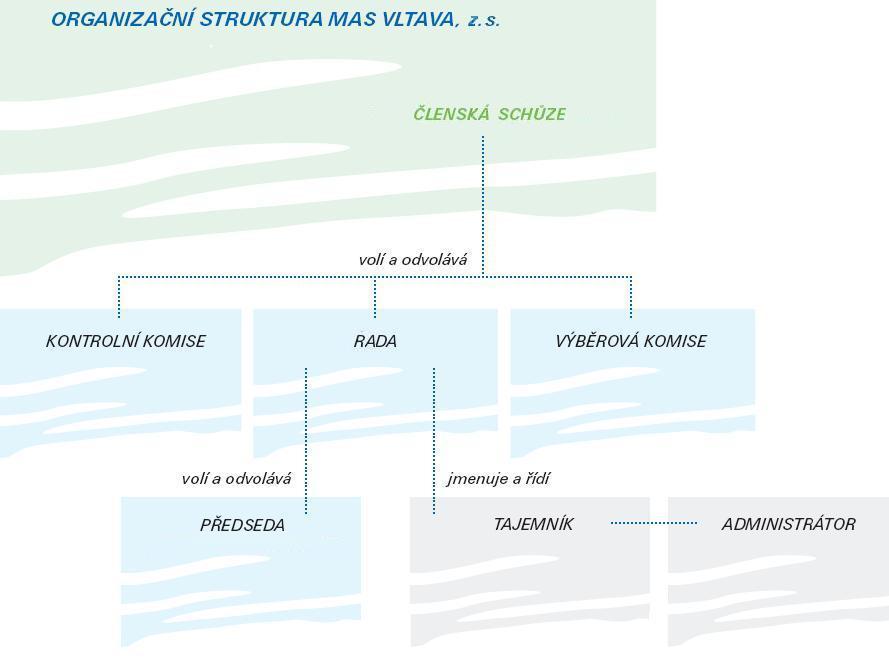 Zdroj: MAS Vltava, z.s.Případná realizace jednotlivých programových rámců SCLLD se bude řídit příslušnou dokumentací zpracovanou dle požadavků příslušného ŘO. MAS má zřízenu kancelář MAS a má pověřeného zaměstnance na pozici vedoucího zaměstnance pro realizaci SCLLD, který je schválen rozhodovacím orgánem MAS, a zodpovídá za realizaci SCLLD.Statutárním zástupcem MAS je předseda Rady spolku MAS. Kontakty na pracovníky a statutárního zástupce MAS jsou zveřejněny na webu MAS (www.masvltava.cz/kontakty/).   Popis animačních aktivit Animační aktivity MAS Vltava si kladou za cíl přispívat k celkovému rozvoji regionu šířením všech informací, které k tomuto cíli vedou. Jde tedy o informace o MAS jako takové, o možnostech podpory v rámci SCLLD, ale i o možnostech podpory z ostatních dotačních zdrojů a informacích o dobré praxi a o přenos dobré praxe z jiných regionů.Hlavními cílovými skupinami ke komunikaci jsou tyto: potenciální žadatelé, členové MAS, spolupracující a spřátelené subjekty, aktéři rozvoje regionu, odborná veřejnost, široká veřejnost.Animace SCLLD je zajištěna během celé realizace a to prostřednictvím komunikačních nástrojů: internet o oficiální web MAS Vltava www.masvltava.cz je hlavním prostředkem informování MAS. Poskytuje detailní informace o MAS, její struktuře a členech, aktivitách a projektech, jsou zde zveřejňovány veškeré zápisy z jednání orgánů MAS, výstupy z projektů, fotogalerie činnosti MAS, projektů i proběhlých událostí, kontaktní údaje kanceláře MAS, atd. E-mailová rozesílka zájemcům, obcím, členům MAS a členům pracovních skupin o zásadních novinkách, nabídkách spolupráce, dotačních příležitostech, pozvánkách na akce. Tištěné materiály o články a tiskové zprávy v regionálním tisku a místním tisku (Vltavín) a v obecních zpravodajích obcí z území MAS mají za cíl informovat nejširší veřejnost o aktuálním dění v oblasti SCLLD, vybudit ke spolupráci s MAS či zvát na veřejná jednání. Dále se publikují informace o již proběhlých událostech, o průběhu a úspěšnosti čerpání alokací MAS, aj., řádnou internetovou propagací šíří povědomí o plánované události, jež MAS pro veřejnost pořádá, o propagační letáky slouží k rozšiřování povědomí a informovanosti o aktivitách v rámci SCLLD, jejich hlavním účelem je zacílit na potenciální žadatele a poskytnout informace o možnostech podpory v rámci programových rámců MAS. Šíření letáků probíhá na veřejných akcích, vyvěšením na veřejných místech, na obecních úřadech a vývěskách, atd., občasník Vltavotynsko.cz. Jeho obsahem bývá souhrn proběhlých anebo pozvání na chystané události, aktuality z dění či informace zajímavé pro obyvatele regionu. MAS např. oznamuje plánované vyhlášení výzev, podává informace o čerpání alokací aj. aktivitách souvisejících se SCLLD, o publikace a výroční zprávy jsou nejčastěji vydávány jako jeden z výstupů konkrétního projektu. Významnou součástí implementačního procesu však není jen pouhá propagace, ale i intenzivnější působení na cílové skupiny prostřednictvím konkrétně zaměřených vzdělávacích aktivit. Aby bylo vzdělávání realizováno efektivně a účelně, budou naplánovány vzdělávací aktivity zaměřené na členy a zaměstnance místní akční skupiny a na potenciální předkladatele projektů a žadatele o finanční podporu. Vzdělávací semináře budou mít v zásadě tyto formy: informativní semináře, kde budou účastníci seznámeni s SCLLD a programovými rámci, aktuální výzvou a s pravidly pro předkládání a realizaci projektů. Součástí semináře bude distribuce podkladů pro žadatele a diskuse, v rámci které bude odpovídáno na otázky účastníků. Individuální konzultace a bezplatné poradenství ze strany Kanceláře MAS vůči potenciálním žadatelům. Budou vyhlášeny kontakty na osoby, které konzultaci povedou, a potencionální žadatel si domluví individuální termín konzultace. Ta se uskuteční v kanceláři MAS. Možnost konzultací nebude omezena jen na 30 denní období pro podávání projektů, ale bude nabízena celoročně. Individuální konzultace se v minulosti osvědčily jako nejvýznamnější a nejpřínosnější nástroj animace. Prezentační činnost - MAS aktivně prezentuje svou činnost a poslání na veřejných akcích kde figuruje jako spolupořadatel. Zaměstnanci MAS se za účelem propagace účastní sportovních a kulturních událostí v jednotlivých obcích regionu a rozšiřují povědomí o MAS mezi laickou veřejností. MAS bude pokračovat v činnosti síťování, kdy v minulosti stála u zrodu Farmářského centra Vltava, sdružujícího místní zemědělce nebo Okrašlovacího spolku mikroregionu Vltavotýnsko. Toto jsou pak osvědčené platformy pro distribuci informací, prezentace aktivit MAS, cílů, dotačních možností, vzdělávacích aktivit, stejně tak se spolupráce osvědčila se Sdružením měst a obcí Vltava. Jedním z cílů animačních aktivit je nalézt vhodný model pro animační aktivity zaměřené na nezemědělské podnikatele v území MAS. MAS chce být také animátorem inovací.Popis spolupráce mezi MAS na národní a mezinárodní úrovni a přeshraniční spolupráce Spolupráce s MAS v rámci ČR bude navazovat na existující vazby vzniklé v realizovaných projektech spolupráce a tyto vazby dále rozvíjet. MAS Vltava v plánovacím období 2007-2013 realizovala několik projektů spolupráce, kde vystupovala jak v roli partnera, tak koordinační MAS. Nebrání se ani vytvoření nových skupin spolupracujících MAS, které bude vzájemně pojit stejná problematika řešená v SCLLD. Společné projekty budou zaměřené na tato témata: podpora turismu, podpora místní produkce, rozvoj systému sociálních a zdravotních služeb, zkvalitnění a rozvoj vzdělávání, rozvoj volnočasových aktivit a dalšího vzdělávání, podpora udržitelných forem dopravy, rozvoj zemědělství, rozvoj spolupráce a sounáležitosti k regionu, posílení rekreační funkce lesů, revitalizace veřejných prostranství a budov, zatraktivnění kulturních památek a památek místního významu, inovativní a chytrá řešení v soukromém i veřejném sektoru. Tato témata se mohou objevit u projektů spolupráce jak na národní úrovni, tak na úrovni mezinárodní spolupráce.Popis monitoringu a evaluace strategie MAS Vltava bude provádět monitorovací a evaluační činnosti v souladu s metodickým pokynem pro využití integrovaných nástrojů a regionálních akčních plánů v programovém období 2021–2027 a v souladu s doplňujícími metodickými instrukcemi Ministerstva pro místní rozvoj, odboru regionální politiky.Pro sledování a vyhodnocování plnění jednotlivých opatření/fiche Akčního plánu budou ze strany jednotlivých ŘO stanoveny povinné indikátory z NČI. Hodnoty těchto indikátorů budou sledovány v monitorovacím systému.Indikátory na úrovni strategických cílů Strategického rámce SCLLD Tabulka 9 Indikátory na úrovni strategických cílů SCLLDPovinná příloha – Čestné prohlášení Čestně prohlašuji, že údaje a informace uvedené v žádosti o podporu strategie Komunitně vedeného místního rozvoje pro období 2021–2027 (Koncepční část) jsou pravdivé. Rovněž čestně prohlašuji, že údaje uvedené v žádosti o podporu strategie Komunitně vedeného místního rozvoje pro období 2021–2027 (Koncepční část) jsou shodné s údaji poskytnutými v rámci procesu kontroly dodržování standardů MAS. V Hartmanicích dne …………………..														 ……………………………………………………….							Mgr. Jan DudlíčekStatutární zástupce MAS MAS Vltava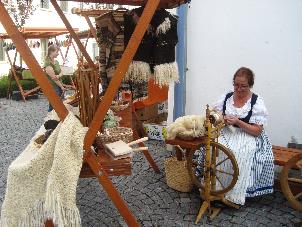 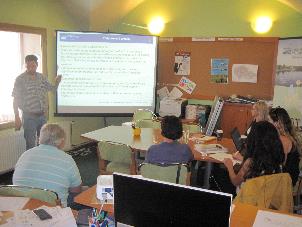 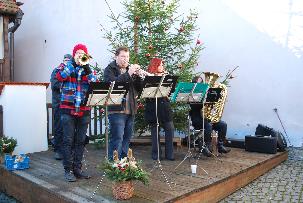 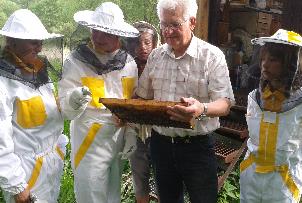 Název obce Počet obyvatel k 31. 12. 2019Rozloha (ha)Bečice106440,3Čenkov u Bechyně56134,5Dobšice123434,4Dolní Bukovsko1 7443 539,4Dražíč2451 134,6Hartmanice185897,5Horní Kněžeklady110784,7Hosty163857,2Chrášťany7202 293,4Modrá Hůrka86395,6Temelín8405 040,4Týn nad Vltavou7 9604 302,1Všemyslice1 1082 813,3Žimutice6373 173,0Celkem14 08326 240,3Správní obvod ORP Týn nad Vltavou=Územní působnost Sdružení měst a obcí Vltava (SMO Vltava)=Územní působnost místní akční skupiny MAS Vltava, z.s.1. Bečice                             8. Hosty2. Čenkov u Bechyně          9. Chrášťany3. Dobšice10. Modrá Hůrka4. Dolní Bukovsko11. Temelín5. Dražíč12. Týn nad Vltavou6. Hartmanice13. Všemyslice7. Horní Kněžeklady14. ŽimuticeMetoda zapojení Datum (období) provedeníIndividuální rozhovory se starosty obcí v území působnosti MAS8/2020 – 8/ 2021Jednání řídící skupiny (fokusní skupiny) pro SCLLD 19.5.2021, 5.8.2021Dotazníkové šetření 3/2021 – 4/2021Jednání Pracovních skupin Lidské zdrojeCestovní ruch, kultura a sportInfrastruktura a životní prostředí	Zemědělství a podnikáníPrůběžně, zejm. elektronicky, do 8/2021Jednání s oborovými komorami a partnery17.3.2021 JHK a průběžně, destinační management Českobudějovicko-Hlubocko.Veřejné projednání návrhu koncepční části SCLLD 5.8.2021Schválení Koncepční části SCLLD Valnou hromadou MAS….8.2021Rozvojová potřeba Popis potřeby pro rozvoj území Zvýšení konkurenceschopnosti podnikání včetně sociálního podnikání a cestovního ruchu, zemědělství, lesnictví, rybníkářství a včelařstvíNa území MAS Vltava (shodné s územím ORP Týn nad Vltavou a označovaném Vltavotýnsko) je poměrně hojný počet malých a středních živností. Funguje zde Farmářské centrum sdružující místní zemědělce, místní Český svaz včelařů, místní Rybářský svaz. Lesnictví a podnikání zde místně sdružováno není. Podnikání na Vltavotýnsku čelí výzvám se špatně dostupnou kvalifikovanou (odbornou) pracovní silou (v některých odvětvím nutnost získávání zahraničních pracovníků), postavením v odbytových řetězcích, nízkým inovačním potenciálem, nedostatečnou spoluprací s veřejnou správou, s regionálními partnery (např. Jihočeská hospodářská komora), školskými subjekty a pomalou diverzifikací. S tím souvisí špatná dostupnost kvalifikované pracovní síly, tvorba kvalifikovaných pracovních míst, (mj. nesoulad mezi požadavky místních firem a vzdělávacími obory škol), nižší konkurenceschopnost, nižší mzdy, špatná dostupnost informací o inovacích a zavádění průmyslu 4.0 (v této souvislosti pomalé připojování vysokorychlostního internetu v obcích), nízká informovanost a podpora vědy a výzkumu (přilákání vysoce kvalifikovaných lidí). Limitujícím faktorem rozvoje je nevyužití množství zchátralých průmyslových budov a areálů.Opatření k naplnění rozvojové potřebyA1 Podpora podnikání – příprava a realizace koncepční rozvojové strategie pro podnikání na Vltavotýnsku, případně sektorové pro cestovní ruch.Podpora tradičního podnikání a místních produktů a služeb, vytváření obchodních sítí. Rozmanitost podnikatelského prostředí a diverzifikace činností má vliv na zvyšování zaměstnanosti, trvalé osidlování a udržování života v malých obcích. Podpora zakládání a rozvoje především drobných podniků, modernizace a rozvoj stávajících podniků. Podpora zavádění inovací a průmyslu 4.0. Podporovat místní výrobky a služby, krátké dodavatelské řetězce, místní spotřebu, diverzifikace činností. Podpora zavádění inovací a vzdělávání, výzkumu a vývoje. Podpora sociálního podnikání. Nové využití brownfieldů. Vytváření nových pracovních příležitostí.A2 Podpora spolupráce v podnikání – posílení spolupráce s veřejnou správou, společný tlak a postup na zavádění rychlého internetu v obcích (do firem, organizací, škol, rodin).  Spolupráce v oblasti orientace vzdělávání školských zařízení a požadavky místních firem, spolupráce se zřizovateli. Spolupráce v novém využití brownfieldů.Posílení spolupráce s regionálními partnery – pravidelná setkávání firem s jihočeskými oborovými komorami (např. Jihočeskou hospodářskou komorou, vytvoření poradenského centra, zprostředkování a přístup i informacím, Regionální agrární komorou).Spolupráce s Jihočeskou agenturou pro podporu inovací, přenos informací, přístup do Jihočeského vědeckotechnického parku, inkubátorů, biotechnologií (Jihočeská univerzita).Spolupráce s destinační společností Českobudějovicko-Hlubocko v oblasti cestovního ruchu.Spolupráce s dalšími vědeckovýzkumnými organizacemi a sociálními partnery.A3 Podpora zemědělství, lesnictví, rybníkářství a včelařství – tradiční vysoké zastoupení zemědělsky využívané půdy, rostlinná a živočišná výroba na Vltavotýnsku čelí neustále konkurenci jak ze zahraničí, tak od velkých odbytových podniků.Je potřeba podporovat a hledat nové alternativní způsoby podnikání, které se tak mohou stát hlavním zdrojem příjmů v zemědělství.  Podpora odbytu produkce, například ekologickým zemědělstvím, agroturistikou nebo rybníkářstvím. Rybníkářství na Vltavotýnsku má dlouholetou tradici. Jeho udržení a rozvoj poskytne podnikatelům další alternativní zdroj příjmů. Podpora včelařství a lesnictví.Podpora místních výrobků a služeb v dané oblasti, např. Regionální značka Vltavotýnsko, která slouží jako známka kvality na trhu i mimo mikroregion. Podpora zavádění inovací a vzdělávání. Vytváření pracovních příležitostí.Zkvalitnění podmínek pro rozvoj lidských zdrojů a občanské vybavenosti včetně péče o památky, veřejné správyÚzemí MAS Vltava obdobně jako jiné venkovské oblasti nemá takové předpoklady pro svůj endogenní rozvoj, jako je tomu u městských oblastí. Nedostatečná občanská vybavenost a dostupnost služeb obyvatelstvu způsobuje odliv obyvatelstva zejména do Týna nad Vltavou či nedalekého krajského města. Zachování vzdělávacích institucí a jejich rozvoj je stěžejní pro stabilitu celého území. Vzdělání obyvatelstva je základním potenciálem pro rozvoj mikroregionu. Dostupnost kvalitního vzdělání všech stupňů a jeho návaznost na možnosti pracovního uplatnění je limitujícím faktorem ovlivňujícím míru odlivu obyvatel z venkova do velkých měst a příměstských lokalit. Stále rostoucí požadavky na odborné znalosti a dovednosti i potřeby aktivního životního stylu vyžadují funkční systém vzdělávání všech věkových kategorií obyvatelstva. Je žádoucí při směřování vzdělávání na Vltavotýnsku zapojit školská zařízení, zřizovatele, podniky a další partnery.Na Vltavotýnsku dlouhodobě běží Místní akční plány vzdělávání pro oblasti školství a Plánování sociálních služeb v ORP Týn nad Vltavou (území MAS Vltava). Spolupráce, kvalitní chod a propracovanost postupů sociálních institucí od veřejné správy až po neziskové organizace poskytující sociální služby je dobrým základem pro uspokojování základních životních potřeb obyvatelstva. Na území MAS je potřeba neustále podporovat organizace působící v sociální oblasti, je potřeba řešit otázky sociální bydlení, bydlení mladých rodin, seniorů a další osob ohrožených sociálním vyloučením a nabídnout jim dostupné a kvalitní sociální služby.Území MAS Vltava se potýká se stárnutím lékařského personálu a absencí mladšího lékařského personálu. Pro nové i stávající lékaře je potřeba zajistit kvalitu objektů a dostupnost služeb ve zdravotnictví a další občanské vybavenosti zejména s vytvářením podmínek pro lékaře.Menší obce v území potřebují podporu v oblasti zachování prodejen, pošt a další občanské vybavenosti, aby byl zmírněn odliv mladšího obyvatelstva do měst.V souvislosti se začleněním území do destinační oblasti Českobudějovicko-Hlubocko se nabízí nové příležitosti a formy spolupráce v cestovním ruchu a s tím spojené s tvorbou pracovních příležitostí. Předpokladem je vhodná péče o památky a budování a modernizace šetrné turistické infrastruktury. Dostupnost kvalitního internetového připojení a digitalizace služeb veřejné správy a zkvalitňování služeb veřejné správy včetně zvyšování zapojování občanů do veřejného dění je důležitým aspektem života ve venkovském území. Je potřeba dále podporovat spolupráci obcí na společných projektech.Veřejná správa je v území zajišťována čtrnácti obcemi. Obce se snaží o všestranný rozvoj svých obcí a spolupracují ve Sdružení měst a obcí Vltava. Obce potřebují zajišťovat investice do obnovy a modernizace majetku, veřejných prostranství a snaží se zkvalitnit poskytované služby a v mnoha oblastech spolupracují.Krizové řízení spočívá ve snižování majetkové a násilné kriminality, v eliminaci kriminálně rizikových sociálně patologických jevů, v omezování příležitostí k páchání trestné činnosti, ve zvyšování rizika pro pachatele, že bude dopaden, a v informování občanů o legálních možnostech ochrany před trestnou činností.Podpora zapojení klást důraz na preventivní opatření pro mládež (v současnosti nárůst uživatelů drog z řad mládeže) a organizace, které se zabývají organizovanou i neorganizovanou činností pro děti a mládež, jako významného nástroje snižování trestné činnosti mládeže.Opatření k naplnění rozvojové potřebyB1 Zvyšování kvality vzdělávacích objektů a služeb – potřeba investic do modernizace škol a školských zařízení včetně podpory budování, modernizace a vybavení dětských skupin, event. jeslí, v některých obcích potom potřeba řešit kapacitu předškolního vzdělávání. Snižování energetické náročnosti, využívání obnovitelných zdrojů energie, na modernizace vybavení vzdělávacího systému včetně ICT a moderních komunikačních technologií a modernizaci objektů a vybavení v oblasti lidských zdrojů mimo školský systém. Vzdělávání pracovníků v této oblasti.B2 Zvyšování kvality objektů a vybavenosti v oblasti sociálních služeb – potřeba investovat do modernizace a výstavby objektů, snižování energetické náročnosti, využívání obnovitelných zdrojů energie, modernizace vybavení v oblasti sociálních služeb včetně ICT a moderních komunikačních technologií. Potřeba sociálního začleňování osob ohrožených sociálním vyloučením včetně seniorů prostřednictvím podpory budování a rekonstrukce zázemí pro sociální služby, rozvojem komunitních center, sociálního bydlení, zázemím pro seniory. Podpora spolupráce, kvalitního chodu a propracovanosti postupů sociálních institucí od veřejné správy až po neziskové organizace poskytující sociální služby pro uspokojování základních životních potřeb obyvatelstva. Podpora sociálního začleňování osob ohrožených sociálním vyloučením prostřednictvím podpory budování a rekonstrukce zázemí pro sociální služby, budováním, modernizací a vybavení komunitních center. Vzdělávání pracovníků v této oblasti.B3 Zvyšování objektů a vybavenosti v oblasti zdravotnických služeb - Zdravotnictví a zdravotnické doprovodné služby na Vltavotýnsku jsou zajištěny. Zdravotnictví se však potýká se zastaráváním budov, zdravotnické techniky a s nedostatkem některých odborných lékařů. Tyto faktory snižují celkovou kvalitu zdravotnické péče v mikroregionu. Obyvatelé pak mnohdy hledají kvalitnější péči ve vzdálenějších městech, pro starší generaci je toto řešení obtížné. Podporovány budou investice do výstavby a modernizace zdravotnických zařízení i s ohledem na stárnutí obyvatelstva. Vzdělávání pracovníků v této oblasti.B4 Zvyšování zaměstnanosti – přestože území MAS Vltava vykazuje nižší míru nezaměstnanosti, podporou vzniku nových podnikatelských subjektů, podporou stávajících včetně rozšiřování jejich činnosti přispívá k vytváření nových pracovních příležitostí včetně osob ohrožených sociálním vyloučením.B5 Zkvalitnění péče o památky a jejich zázemí – památky různého významu jsou součástí kulturního dědictví venkova. Jejich údržba a upravené okolí přispívají k atraktivitě místa a mnohdy jsou zdrojem hlavních příjmů či doplňkových příjmů, vytváří multiplikační ekonomický efekt.B6 Zlepšení podmínek pro cestovní ruch Území MAS Vltava nepatří mezi turisticky exponované oblasti, v současné době je však součástí destinační oblasti a nabízí se zde příležitost rozvoje v této oblasti a tvorby pracovních příležitostí. Příležitost navíc nabízí i splavnění řeky Vltavy protékající územím MAS. Je potřeba budovat kapacity pro řízený cestovní ruch, podporovat nabídku místních výrobků a služeb i v podobě turistických balíčků, budovat šetrnou turistickou infrastrukturu. B7 Zajištění dostupnosti ostatní občanské vybavenosti – podpora zajištění ostatní občanské vybavenosti, jako jsou venkovské prodejny, poštovní služby a další.B8 Zvýšení dostupnosti a kvality služeb poskytovaných veřejnou správou - investice do vzdělávání zaměstnanců a představitelů obcí a svazků obcí, poradenství, investice do majetku a vybavení, elektronizace veřejné správy a na spolupráci obcí a svazků obcí, inovativní přístupy.B9 Krizové řízení - spolupráce obcí v oblasti krizového řízení, podporu IZS a preventivní opatření.Zkvalitnění stavu infrastruktury a životního prostředíJedním z předpokladů rozvoje území MAS Vltava je podpora kvalitní venkovské infrastruktury. Podpora budování a rekonstrukce základní technické vybavenosti obcí v území přispěje k vyšší kvalitě života na venkově a k základnímu zajištění spokojenosti obyvatel. Území se potýká s chybějící, nedokončenou infrastrukturou či je potřeba její oprava nebo modernizace (cestní sítě a silnice, chodníky, vodovody, kanalizace, internet rozvojových ploch apod.). Jedním z důvodu je vysoká finanční náročnost.Péče o krajinu přispěje k jejímu hospodárnému využívání, k harmonizaci a propojení jejích složek a rozvoji jejích funkcí. Vylepší svázanost krajiny s činností člověka jeho zásahy v rámci hospodaření a využívání krajiny k jeho prospěchu.C1 Zkvalitnění dopravní infrastruktury Podpora výstavby a modernizace dopravní a cestní sítě na území MAS Vltava včetně jejího napojení na hlavní dopravní komunikace spojující území s okolními mikroregiony a většími městy. Zároveň se zaměřuje na podporu vybavenosti v souvislosti s užíváním dopravní a cestní sítě a mobilních prostředků. Podpora výstavby a modernizace chodníků, pěších stezek a cyklostezek, modernizace a výstavba komunikací (silnice, železnice, řeka).C2 Zkvalitnění technické infrastrukturyPodpora výstavby a modernizace ČOV a kanalizace včetně kanalizace dešťové. Příprava studií a koncepcí odpadového hospodářství, podpora recyklace odpadků, podpora systému separace odpadů, energetické využití odpadů, vzdělávací a informační akce včetně poradenství v odpadovém hospodářství, podpora inovativních postupů a přístupů v odpadovém hospodářství, podpora spolupráce v odpadovém hospodářství na horizontální i vertikální úrovni, spolupráce soukromého a veřejného sektoru, výstavba, modernizace zařízení a vybavení odpadového hospodářství.Podpora výstavby a modernizace vodovodů a zdrojů pitné vodyPodpora výstavby a modernizace distribučních sítí elektrické energie, tepla, plynu a digitálních sítí (i s ohledem na Průmysl 4.0, chytrý venkov 3.0 a výše), zpracování nezbytných analýz a studií a projektových dokumentací. C3 Efektivní nakládání s biomasouPodpora systémů pro efektivní využití biomasy, investice do zařízení v souvislosti s biomasou, podpora inovativních postupů a přístupů v oblasti nakládání s biomasou.C4 Příprava nových ploch a revitalizace stávající plochPodpora výstavby rodinných domů, občanské vybavenosti a podnikání, regenerace a modernizace ploch v souladu s požadavky územních plánů obcí.C5 Péče o životní prostředí Pokračování ve snižování emisí v různých formách (zejména v menších obcích náhrada starých kotlů na tuhá paliva), využívání OZE, dešťové vody, včetně osvěty. Příležitost veřejných prostranství při zlepšování klimatu.C6 Podpora údržby krajiny a biodiverzita Příprava studií a koncepcí údržby krajiny a biodiverzity, podpora přirozené údržby krajiny, územního plánování, podpora biodiverzity. Podpora spolupráce v oblasti přirozené údržby krajiny a biodiverzity na horizontální i vertikální úrovni, spolupráce soukromého a veřejného sektoru. Podpora vzdělávacích a informačních akcí včetně poradenství v oblasti přirozené údržby krajiny a biodiverzity.Zkvalitnění a zlepšení spolkové, kulturní, komunitní činnosti Spokojenost obyvatel a návštěvníků záleží na kvalitě a úrovni poskytovaných služeb subjekty působícími na Vltavotýnsku, na plánované a koordinované spolupráci podnikatelů, fungování místního informačního centra, na ucelených propagačních materiálech, na široké nabídce kulturního a sportovního a komunitního vyžití, a další aktivní relaxace.Základním předpokladem pro spokojený život obyvatel na Vltavotýnsku je dostatečná a kvalitní nabídka nejrůznějších kulturních, sportovních, komunitních, vzdělávacích a dalších společenských, zájmových a volnočasových akcí a aktivit. Nedílnou součástí života na venkově je zároveň udržování tradic a povědomí o historii města, obce i celého regionu, které spolu s péčí o historické dědictví přispívá k posilování sounáležitosti obyvatel s místem, kde žijí. To vše významnou měrou působí na stabilitu trvalého osídlení venkovských oblastí.Pestrost místního dění svou činností ovlivňují nejen obce v území, především je zásadní měrou udávána aktivitou, zájmem a angažovaností místních obyvatel ve veřejném a komunitním životě, společenských událostech, společných i individuálních volnočasových a zájmových činnostech. Formální i volná, více či méně profesionální uskupení občanů hrají nenahraditelnou úlohu v oblasti kulturního, komunitního a sportovního dění, péče o životní prostředí, práce s mládeží a dalších sférách nezbytných pro spokojený život a rozvoj obcí, a přispívají ke zvýšení cestovního ruchu.D1 Podpora spolkové, kulturní, komunitní činnostiBudování a modernizaci kapacit pro kulturu, spor, volný čas a dalších aktivit včetně potřebného vybavení a podpory činnosti.MAS Vltava propojuje lidi a subjekty a vytváří podmínky pro spokojený život obyvatel. V roce 2027 chce být venkovským regionem s rozvinutým tradičním malým a středním podnikáním, včetně zemědělství zaměřené na ekologii a bioprodukci, s využitím dosavadního potenciálu, inovací a chytrých řešení. Regionem podporujícím zdravý a kvalitní život všech obyvatel s dostupnými zdravotními a sociálními službami i pro seniory, kvalitní úrovní vzdělanosti, školství, kultury, sportu a veřejné správy. Regionem s rozvinutou dopravní a technickou infrastrukturou, využívající znovuobnovitelné zdroje energie, chránící své přírodní bohatství, kulturní a historické památky a klidné venkovské prostředí. Regionem navazující na přírodní, kulturní a historické dědictví, využívající vlastní turistický potenciál, se širokou nabídkou služeb pro rekreaci návštěvníků a odpočinek místních obyvatel.Strategický cíl 1: Zemědělství a podnikáníStrategický cíl 2: Lidské zdroje, občanská vybavenost, veřejná správaStrategický cíl 3: Infrastruktura a životní prostředí Strategický cíl 4: Kultura, sport, spolky a další neziskové organizaceSpecifický cíl 1a) Zvyšování konkurenceschopnosti zemědělcůSpecifický cíl 1b) Zvýšení konkurenceschopnosti podnikáníSpecifický cíl 1c) Rozvoj lesnictví, včelařství, rybníkářství s ohledem na trvale udržitelný rozvojSpecifický cíl 2a) Zvýšení kvality a dostupnosti vzdělávacího systémuSpecifický cíl 2b) Dostupnost, stabilizace a rozvoj sociálního systémuSpecifický cíl 2c) Dostupnost, stabilizace a rozvoj zdravotnictvíSpecifický cíl 2d) Podpora a zvyšování zaměstnanostiSpecifický cíl 2e) Zlepšení podmínek pro cestovní ruchSpecifický cíl 2f) Zvýšení dostupnosti a kvality služeb poskytovaných veřejnou správou, krizové řízeníSpecifický cíl 3a) Rozvoj dopravní a cestní sítě, dopravní obslužnostSpecifický cíl 3b) Modernizace a rozvoj technická infrastrukturySpecifický cíl 3c) Efektivní odpadové hospodářství, snižování energetické náročnosti, využívání alternativních a obnovitelných zdrojů energie, nakládání s biomasouSpecifický cíl 3d) Přirozená údržba krajiny, přírody a intravilánů obcí, biodiverzita, ochrana klimatu Specifický cíl 4b) Budování infrastruktury a kapacit pro kulturu, sport a volný časStrategický cílSpecifické cíleRozvojová potřebaOpatření Strategického rámceRozvojová potřebaStrategický cíl 1: Zemědělství a podnikáníSpecifický cíl 1a) Zvyšování konkurenceschopnosti zemědělcůAOpatření 1.1 Zvyšování konkurenceschopnosti zemědělcůA2, A3Strategický cíl 1: Zemědělství a podnikáníSpecifický cíl 1b) Zvýšení konkurenceschopnosti podnikáníAOpatření 1.2 Zvyšování konkurenceschopnosti podnikatelů a podnikání včetně cestovního ruchuA1, A2Strategický cíl 1: Zemědělství a podnikáníSpecifický cíl 1c) Rozvoj lesnictví, včelařství, rybníkářství s ohledem na trvale udržitelný rozvojAOpatření cíl 1.3 Efektivní využívání lesního potenciálu A2, A3Strategický cíl 1: Zemědělství a podnikáníSpecifický cíl 1c) Rozvoj lesnictví, včelařství, rybníkářství s ohledem na trvale udržitelný rozvojAOpatření cíl 1.4 Rozvoj rybníkářstvíA2, A3Strategický cíl 1: Zemědělství a podnikáníSpecifický cíl 1c) Rozvoj lesnictví, včelařství, rybníkářství s ohledem na trvale udržitelný rozvojAOpatření cíl 1.5 Rozvoj včelařstvíA2, A3Strategický cíl 2: Lidské zdroje, občanská vybavenost, veřejná správaSpecifický cíl 2a) Zvýšení kvality a dostupnosti vzdělávacího systémuBOpatření 2.1 Zvýšení kvality a dostupnosti vzdělávacího systémuB1Strategický cíl 2: Lidské zdroje, občanská vybavenost, veřejná správaSpecifický cíl 2b) Dostupnost, stabilizace a rozvoj sociálního systémuBOpatření 2.2 Zvyšování dostupnosti a kvality sociálních služeb, stabilizace a rozvoj sociálního systémuB2Strategický cíl 2: Lidské zdroje, občanská vybavenost, veřejná správaSpecifický cíl 2c) Dostupnost, stabilizace a rozvoj zdravotnictvíBOpatření 2.3 Zvyšování dostupnosti a kvality zdravotnických služebB3Strategický cíl 2: Lidské zdroje, občanská vybavenost, veřejná správaSpecifický cíl 2d) Podpora a zvyšování zaměstnanostiBOpatření 2.4 Podpora a zvyšování zaměstnanostiB4Strategický cíl 2: Lidské zdroje, občanská vybavenost, veřejná správaSpecifický cíl 2e) Zlepšení podmínek pro cestovní ruchBOpatření 2.5 Zlepšení podmínek pro cestovní ruch a památkové péčeB5, B6Strategický cíl 2: Lidské zdroje, občanská vybavenost, veřejná správaSpecifický cíl 2f) Zvýšení dostupnosti a kvality služeb poskytovaných veřejnou správou, krizové řízeníBOpatření 2.6 Zvýšení dostupnosti a kvality služeb poskytovaných veřejnou správouB7, B8Strategický cíl 2: Lidské zdroje, občanská vybavenost, veřejná správaSpecifický cíl 2f) Zvýšení dostupnosti a kvality služeb poskytovaných veřejnou správou, krizové řízeníBOpatření 2.7 – Krizové řízeníB9Strategický cíl 3: Infrastruktura a životní prostředíSpecifický cíl 3a) Rozvoj dopravní a cestní sítě, dopravní obslužnostCOpatření 3.1 Podpora šetrných forem dopravy a zvyšování bezpečnostiC1Strategický cíl 3: Infrastruktura a životní prostředíSpecifický cíl 3b) Modernizace a rozvoj technická infrastrukturyCOpatření 3.2 Modernizace a výstavba technické infrastrukturyC2Strategický cíl 3: Infrastruktura a životní prostředíSpecifický cíl 3b) Modernizace a rozvoj technická infrastrukturyCOpatření 3.3 Příprava nových ploch pro výstavbu rodinných domů, občanskou vybavenost a podnikání, regenerace a modernizace ploch stávajících v souladu s požadavky územních plánů obcíC4Strategický cíl 3: Infrastruktura a životní prostředíSpecifický cíl 3c) Efektivní odpadové hospodářství, snižování energetické náročnosti, využívání alternativních a obnovitelných zdrojů energie, nakládání s biomasouCOpatření 3.4 Zajištění odpadového hospodářství s ohledem na trvale udržitelný rozvojC2Strategický cíl 3: Infrastruktura a životní prostředíSpecifický cíl 3c) Efektivní odpadové hospodářství, snižování energetické náročnosti, využívání alternativních a obnovitelných zdrojů energie, nakládání s biomasouCOpatření 3.5 Snižování energetické náročnosti obytných budov a využívání alternativních a obnovitelných zdrojů energiíStrategický cíl 3: Infrastruktura a životní prostředíSpecifický cíl 3c) Efektivní odpadové hospodářství, snižování energetické náročnosti, využívání alternativních a obnovitelných zdrojů energie, nakládání s biomasouCOpatření 3.6 Efektivní nakládání s biomasou C3Strategický cíl 3: Infrastruktura a životní prostředíSpecifický cíl 3d) Přirozená údržba krajiny, přírody a intravilánů obcí, biodiverzita, ochrana klimatu COpatření 3.7 Přirozená údržba krajiny, přírody a intravilánů obcí, biodiverzita, ochrana klimaC5, C6Strategický cíl 4: Kultura, sport, komunita, spolky a další neziskové organizaceSpecifický cíl 4b) Budování infrastruktury a kapacit pro kulturu, sport, komunitní aktivity a volný časDOpatření 4.1 Zvyšování úrovně kvality infrastruktury pro kulturu, sport, komunitní aktivity a volný časD1Specifický cíl Strategického rámce SCLLDOpatření Strategického rámce SCLLDSpecifický cíl SRR ČR 21+Specifický cíl 1a) Zvyšování konkurenceschopnosti zemědělcůOpatření 1.1 Zvyšování konkurenceschopnosti zemědělcůSpecifický cíl 3.1: Vytvořit vhodné podmínky pro diverzifikaci ekonomické základny regionálních center a jejich venkovského zázemí a využití jejich potenciálu a podpořit propojení podnikatelských subjektů ve vztahu k potřebám trhu práce (TO22,23,24)Specifický cíl 1b) Zvýšení konkurenceschopnosti podnikáníOpatření 1.2 Zvyšování konkurenceschopnosti podnikatelů a podnikání včetně cestovního ruchuSpecifický cíl 3.1: Vytvořit vhodné podmínky pro diverzifikaci ekonomické základny regionálních center a jejich venkovského zázemí a využití jejich potenciálu a podpořit propojení podnikatelských subjektů ve vztahu k potřebám trhu práce (TO22,23,24)Specifický cíl 1c) Rozvoj lesnictví, včelařství, rybníkářství s ohledem na trvale udržitelný rozvojOpatření cíl 1.3 Efektivní využívání lesního potenciálu Specifický cíl 3.1: Vytvořit vhodné podmínky pro diverzifikaci ekonomické základny regionálních center a jejich venkovského zázemí a využití jejich potenciálu a podpořit propojení podnikatelských subjektů ve vztahu k potřebám trhu práce (TO22,23,24)Specifický cíl 1c) Rozvoj lesnictví, včelařství, rybníkářství s ohledem na trvale udržitelný rozvojOpatření cíl 1.4 Rozvoj rybníkářstvíSpecifický cíl 3.1: Vytvořit vhodné podmínky pro diverzifikaci ekonomické základny regionálních center a jejich venkovského zázemí a využití jejich potenciálu a podpořit propojení podnikatelských subjektů ve vztahu k potřebám trhu práce (TO22,23,24)Specifický cíl 1c) Rozvoj lesnictví, včelařství, rybníkářství s ohledem na trvale udržitelný rozvojOpatření cíl 1.5 Rozvoj včelařstvíSpecifický cíl 3.1: Vytvořit vhodné podmínky pro diverzifikaci ekonomické základny regionálních center a jejich venkovského zázemí a využití jejich potenciálu a podpořit propojení podnikatelských subjektů ve vztahu k potřebám trhu práce (TO22,23,24)Specifický cíl 2a) Zvýšení kvality a dostupnosti vzdělávacího systémuOpatření 2.1 Zvýšení kvality a dostupnosti vzdělávacího systémuSpecifický cíl 3.3: Zlepšit dostupnost služeb v regionálních centrech i v jejich venkovském zázemí s důrazem na kulturní dědictví, péči o památky a místní specifika a reagovat na problémy spojené se stárnutím a existencí či vznikem sociálně vyloučených lokalit (TO 30)Specifický cíl 2b) Dostupnost, stabilizace a rozvoj sociálního systémuOpatření 2.2 Zvyšování dostupnosti a kvality sociálních služeb, stabilizace a rozvoj sociálního systémuSpecifický cíl 3.3: Zlepšit dostupnost služeb v regionálních centrech i v jejich venkovském zázemí s důrazem na kulturní dědictví, péči o památky a místní specifika a reagovat na problémy spojené se stárnutím a existencí či vznikem sociálně vyloučených lokalit (TO 31,32)Specifický cíl 2c) Dostupnost, stabilizace a rozvoj zdravotnictvíOpatření 2.3 Zvyšování dostupnosti a kvality zdravotnických služebSpecifický cíl 3.3: Zlepšit dostupnost služeb v regionálních centrech i v jejich venkovském zázemí s důrazem na kulturní dědictví, péči o památky a místní specifika a reagovat na problémy spojené se stárnutím a existencí či vznikem sociálně vyloučených lokalit (TO 32)Specifický cíl 2d) Podpora a zvyšování zaměstnanostiOpatření 2.4 Podpora a zvyšování zaměstnanostiSpecifický cíl 3.1: Vytvořit vhodné podmínky pro diverzifikaci ekonomické základny regionálních center a jejich venkovského zázemí a využití jejich potenciálu a podpořit propojení podnikatelských subjektů ve vztahu k potřebám trhu práce (TO22,23)Specifický cíl 2e) Zlepšení podmínek pro cestovní ruchOpatření 2.5 Zlepšení podmínek pro cestovní ruch a památkové péčeSpecifický cíl 3.1: Vytvořit vhodné podmínky pro diverzifikaci ekonomické základny regionálních center a jejich venkovského zázemí a využití jejich potenciálu a podpořit propojení podnikatelských subjektů ve vztahu k potřebám trhu práce. (TO27)Specifický cíl 3.3: Zlepšit dostupnost služeb v regionálních centrech i v jejich venkovském zázemí s důrazem na kulturní dědictví, péči o památky a místní specifika a reagovat na problémy spojené se stárnutím a existencí či vznikem sociálně vyloučených lokalit (TO 33)Specifický cíl 2f) Zvýšení dostupnosti a kvality služeb poskytovaných veřejnou správou, krizové řízeníOpatření 2.6 Zvýšení dostupnosti a kvality služeb poskytovaných veřejnou správouSpecifický cíl 3.1: Vytvořit vhodné podmínky pro diverzifikaci ekonomické základny regionálních center a jejich venkovského zázemí a využití jejich potenciálu a podpořit propojení podnikatelských subjektů ve vztahu k potřebám trhu práce (TO26)Specifický cíl 2f) Zvýšení dostupnosti a kvality služeb poskytovaných veřejnou správou, krizové řízeníOpatření 2.7 – Krizové řízeníOpatření nenaplňuje žádný SC SRR ČR 21+Specifický cíl 3a) Rozvoj dopravní a cestní sítě, dopravní obslužnostOpatření 3.1 Podpora šetrných forem dopravy a zvyšování bezpečnostiSpecifický cíl 3.2: Zlepšit dopravní dostupnost v rámci regionů (TO 28, 29)Specifický cíl 3b) Modernizace a rozvoj technická infrastrukturyOpatření 3.2 Modernizace a výstavba technické infrastrukturyOpatření nenaplňuje žádný SC SRR ČR 21+Specifický cíl 3b) Modernizace a rozvoj technická infrastrukturyOpatření 3.3 Příprava nových ploch pro výstavbu rodinných domů, občanskou vybavenost a podnikání, regenerace a modernizace ploch stávajících v souladu s požadavky územních plánů obcíSpecifický cíl 3.4: Pečovat o prostředí obce a stabilizovat dlouhodobé využívání krajiny a zamezit její degradaci (TO 25)Specifický cíl 3c) Efektivní odpadové hospodářství, snižování energetické náročnosti, využívání alternativních a obnovitelných zdrojů energie, nakládání s biomasouOpatření 3.4 Zajištění odpadového hospodářství s ohledem na trvale udržitelný rozvojOpatření nenaplňuje žádný SC SRR ČR 21+Specifický cíl 3c) Efektivní odpadové hospodářství, snižování energetické náročnosti, využívání alternativních a obnovitelných zdrojů energie, nakládání s biomasouOpatření 3.5 Snižování energetické náročnosti obytných budov a využívání alternativních a obnovitelných zdrojů energiíSpecifický cíl 3.4: Pečovat o prostředí obce a stabilizovat dlouhodobé využívání krajiny a zamezit její degradaci (TO 35, 38)Specifický cíl 3c) Efektivní odpadové hospodářství, snižování energetické náročnosti, využívání alternativních a obnovitelných zdrojů energie, nakládání s biomasouOpatření 3.6 Efektivní nakládání s biomasou Specifický cíl 3.5: Umožnit energetickou transformaci venkovského zázemí regionálních center (TO 38)Specifický cíl 3d) Přirozená údržba krajiny, přírody a intravilánů obcí, biodiverzita, ochrana klimatu Opatření 3.7 Přirozená údržba krajiny, přírody a intravilánů obcí, biodiverzita, ochrana klimaSpecifický cíl 3.4: Pečovat o prostředí obce a stabilizovat dlouhodobé využívání krajiny a zamezit její degradaci (TO 34, 37)Specifický cíl 4b) Budování infrastruktury a kapacit pro kulturu, sport, komunitní aktivity a volný časOpatření 4.1 Zvyšování úrovně kvality infrastruktury pro kulturu, sport, komunitní aktivity a volný časSpecifický cíl 3.3: Zlepšit dostupnost služeb v regionálních centrech i v jejich venkovském zázemí s důrazem na kulturní dědictví, péči o památky a místní specifika a reagovat na problémy spojené se stárnutím a existencí či vznikem sociálně vyloučených lokalit (TO 33)Specifický cíl Strategického rámce SCLLDNázev strategiečíslo a název cíle Stručný popis souladu / vazby / příspěvku SCLLD k naplňování daného cíleSpecifický cíl 1a) Zvyšování konkurenceschopnosti zemědělcůPROGRAM ROZVOJE JIHOČESKÉHO KRAJE NA OBDOBÍ 2021-2027Strategický cíl 1.4: Územně vyvážený rozvoj a podpora tradičních odvětvíPodpora modernizace zemědělských podniků a jimi využívaných objektů (využívání ekologicky šetrných technologií, podpora investic do moderních staveb a technologií, podpora investic na zvyšování pohody hospodářských zvířat apod.)Specifický cíl 1b) Zvýšení konkurenceschopnosti podnikáníPROGRAM ROZVOJE JIHOČESKÉHO KRAJE NA OBDOBÍ 2021-2027Strategický cíl 1.2: Regionální konkurenceschopnost a podpora podnikatelských aktivitStrategický cíl č. 1.3: Vytváření podmínek pro vzdělanostní ekonomiku, vědu, výzkum a inovaceZavádění průmyslu 4.0, podpora spolupráce, přenos informací, inovace, vědeckotechnické parky.Specifický cíl 1c) Rozvoj lesnictví, včelařství, rybníkářství s ohledem na trvale udržitelný rozvojPROGRAM ROZVOJE JIHOČESKÉHO KRAJE NA OBDOBÍ 2021-2027Strategický cíl 1.4: Územně vyvážený rozvoj a podpora tradičních odvětvíPodpora tradiční odvětví regionální ekonomiky a usilovat o zvyšování konkurenceschopnosti jihočeského zemědělství, lesnictvía rybářství v jejich produkčních i mimoprodukčních funkcích.Specifický cíl 2a) Zvýšení kvality a dostupnosti vzdělávacího systémuPROGRAM ROZVOJE JIHOČESKÉHO KRAJE NA OBDOBÍ 2021-2027Strategický cíl č. 5.1: Kvalitní a dostupná síť škol a školských zařízeníStrategický cíl č. 5.2: Rozvoj terciárního a dalšího vzděláváníJihočeského kraje, který dopomůže k vyšší konkurenceschopnosti regionu.Strategický cíl č. 5.3: Kvalitní vybavenost a služby pro aktivní trávení volného časuPodpora vzdělávání na všech úrovních, sladění požadavků na vzdělávání a vzdělávacími obory s ohledem na regionální trh práce.Specifický cíl 2b) Dostupnost, stabilizace a rozvoj sociálního systémuPROGRAM ROZVOJE JIHOČESKÉHO KRAJE NA OBDOBÍ 2021-2027Strategický cíl č. 3.1: Optimalizace sítě sociálních služeb a souvisejících aktivitStrategický cíl č. 3.2: Zvyšování kvality zařízení sociálních služeb a aplikace inovativních přístupůStrategický cíl č. 3.3: Rozvoj a posílení lidských zdrojů v sociální oblastiPodpora dostupnosti a kvality sociálních služeb, infrastruktury a lidských zdrojů.Specifický cíl 2c) Dostupnost, stabilizace a rozvoj zdravotnictvíPROGRAM ROZVOJE JIHOČESKÉHO KRAJE NA OBDOBÍ 2021-2027Strategický cíl č. 4.1: Zajištění dostupné kvalitní zdravotní péče v celém regionuStrategický cíl č. 4.2: Modernizace a zvyšování kvality ve zdravotnických zařízeníchStrategický cíl č. 4.3: Rozvoj a posílení lidských zdrojů v oblasti zdravotnictvíPodpora dostupnosti a kvality zdravotní služeb, infrastruktury a lidských zdrojů.Specifický cíl 2d) Podpora a zvyšování zaměstnanostiPROGRAM ROZVOJE JIHOČESKÉHO KRAJE NA OBDOBÍ 2021-20271. Smart region a konkurenceschopná regionální ekonomika;2. Rozvoj dopravní a technické infrastruktury;3. Rozvoj služeb a infrastruktury v sociální oblasti;4. Rozvoj služeb a infrastruktury ve zdravotnictví;5. Rozvoj vzdělávání a podpora aktivního trávení času;6. Environmentální udržitelnost a ochrana životního prostředí;7. Využití přírodního a kulturního dědictví kraje k rozvoji cestovního ruchu.Podpora ve všech osách mj. cílí na tvorbu a stabilizace pracovních míst v regionu.Specifický cíl 2e) Zlepšení podmínek pro cestovní ruchPROGRAM ROZVOJE JIHOČESKÉHO KRAJE NA OBDOBÍ 2021-2027Strategický cíl č. 7.1: Využití atraktivit Jihočeského kraje za účelem cestovního ruchuStrategický cíl č. 7.2: Rozvoj infrastruktury, produktů a služeb v oblasti cestovního ruchuStrategický cíl č. 7.3: Rozvoj kultury a podpora památkové péčePodpora péče o památky, rozvoj infrastruktury cestovního ruchu, rozvoj destinačního managementu, produktů a služeb.Specifický cíl 2f) Zvýšení dostupnosti a kvality služeb poskytovaných veřejnou správou, krizové řízeníPROGRAM ROZVOJE JIHOČESKÉHO KRAJE NA OBDOBÍ 2021-2027Strategický cíl č. 1.1: Podpora a rozvoj chytrých řešení ve veřejné správěV přenesené podobě chytrá řešení pro města a obce, zavádění venkova 3.0 a vyšší.Strategický cíl č. 6.3: Posílení krizového řízení a prevence rizikPodpora aktivit a projektů směřujících ke zvyšování kvality a akceschopnosti integrovaného záchranného systému. Snižování dopadů extrémních negativních přírodních vlivů a zvyšování bezpečnosti ve městech a obcích Jihočeského kraje v případě vzniku mimořádných situací.Specifický cíl 3a) Rozvoj dopravní a cestní sítě, dopravní obslužnostPROGRAM ROZVOJE JIHOČESKÉHO KRAJE NA OBDOBÍ 2021-2027Strategický cíl č. 2.2: Rozvoj vnitřní dopravní sítě a rozvoj inteligentních dopravních systémůStrategický cíl č. 2.3: Zvyšování dostupnosti a modernizace veřejné dopravyRozvoj elektromobility a nemotorové dopravy, tj. formy dopravy šetrné ke zdraví obyvatel a k životnímu prostředí.Rozvoj vnitřní dopravní sítě Jihočeského kraje z hlediska dopravní obslužnosti, kvality a bezpečnosti regionálních komunikací.Specifický cíl 3b) Modernizace a rozvoj technické infrastrukturyPROGRAM ROZVOJE JIHOČESKÉHO KRAJE NA OBDOBÍ 2021-2027Strategický cíl č. 2.4: Zvyšování kvality technické infrastruktury a rozvoj technických sítíPodpora zvyšování efektivity a dostupnosti vodohospodářské, kanalizační, energetické soustavy a datové infrastruktury.Specifický cíl 3c) Efektivní odpadové hospodářství, snižování energetické náročnosti, využívání alternativních a obnovitelných zdrojů energie, nakládání s biomasouPROGRAM ROZVOJE JIHOČESKÉHO KRAJE NA OBDOBÍ 2021-2027Strategický cíl č. 6.1: Ochrana životního prostředíVyužívání obnovitelných zdrojů, energie, snižování energetické náročnosti budov a na oblast odpadového hospodářství s cílem omezit skládkování jako poslední možnou variantu nakládání s odpadem a využít jej jako surovinu při zajištění odpovídající ochrany životní prostředí.Specifický cíl 3d) Přirozená údržba krajiny, přírody a intravilánů obcí, biodiverzita, ochrana klimatu PROGRAM ROZVOJE JIHOČESKÉHO KRAJE NA OBDOBÍ 2021-2027Strategický cíl č. 6.1: Ochrana životního prostředíPodpora ochrany životního prostředí.Specifický cíl 4b) Budování infrastruktury a kapacit pro kulturu, sport, komunitní aktivity a volný časPROGRAM ROZVOJE JIHOČESKÉHO KRAJE NA OBDOBÍ 2021-2027Strategický cíl č. 5.3: Kvalitní vybavenost a služby pro aktivní trávení volného časuStrategický cíl č. 7.3: Rozvoj kultury a podpora památkové péčePodpora volnočasových aktivit pro širokou veřejnost.Využití památek ke kultuře a zvýšení turistického ruchu.Název Opatření Strategického rámce1.11.21.31.41.52.12.22.32.42.52.62.73.13.23.33.43.53.63.74.1Opatření 1.1 Zvyšování konkurenceschopnosti zemědělcůX-------------------Opatření 1.2 Zvyšování konkurenceschopnosti podnikatelů a podnikání včetně cestovního ruchu1X------------------Opatření cíl 1.3 Efektivní využívání lesního potenciálu 01X-----------------Opatření cíl 1.4 Rozvoj rybníkářství010X----------------Opatření cíl 1.5 Rozvoj včelařství2110X---------------Opatření 2.1 Zvýšení kvality a dostupnosti vzdělávacího systému33333X--------------Opatření 2.2 Zvyšování dostupnosti a kvality sociálních služeb, stabilizace a rozvoj sociálního systému222222X-------------Opatření 2.3 Zvyšování dostupnosti a kvality zdravotnických služeb0100122X------------Opatření 2.4 Podpora a zvyšování zaměstnanosti33222321X-----------Opatření 2.5 Zlepšení podmínek pro cestovní ruch a památkové péče222221213X----------Opatření 2.6 Zvýšení dostupnosti a kvality služeb poskytovaných veřejnou správou2222212212X---------Opatření 2.7 – Krizové řízení11111133332X--------Opatření 3.1 Podpora šetrných forem dopravy a zvyšování bezpečnosti111112220201X-------Opatření 3.2 Modernizace a výstavba technické infrastruktury1111122212222X------Opatření 3.3 Příprava nových ploch pro výstavbu rodinných domů, občanskou vybavenost a podnikání, regenerace a modernizace ploch stávajících v souladu s požadavky územních plánů obcí33211222012123X-----Opatření 3.4 Zajištění odpadového hospodářství s ohledem na trvale udržitelný rozvoj222112221222133X----Opatření 3.5 Snižování energetické náročnosti obytných budov a využívání alternativních a obnovitelných zdrojů energií0000002111220030X---Opatření 3.6 Efektivní nakládání s biomasou 33300111112003222X--Opatření 3.7 Přirozená údržba krajiny, přírody a intravilánů obcí, biodiverzita, ochrana klima333221111322002123X-Opatření 4.1 Zvyšování úrovně kvality infrastruktury pro kulturu, sport, komunitní aktivity a volný čas1111113213221121113XSilná vazbaStředně silná vazbaSlabá vazbaPilíř Inovační strategie ČR 2030Opatření Strategického rámce SCLLDStručný popis návaznostiFinancování a hodnocení výzkumu a vývojeOpatření 1.2 Zvyšování konkurenceschopnosti podnikatelů a podnikání včetně cestovního ruchuOpatření 2.6 Zvýšení dostupnosti a kvality služeb poskytovaných veřejnou správouMAS plánuje podporovat spolupráci podnikatelů, hospodářských komor, inovační agentur a organizací, veřejné správy s cílem poskytnout informace a zprostředkovávat možnosti zapojení se do výzkumu a vývoje a možnosti získávání prostředků na výzkum a vývoj. Dále poskytování informací o rychlejším a jednodušším získávání zahraničních kvalifikovaných pracovnících.Návaznost na cíle Financování a hodnocení výzkumu a vývoje:podpořit získávání prostředků z neveřejných zdrojů prostřednictvím finančních nástrojů,zjednodušit podmínky a urychlit proces zaměstnávání zahraničních kvalifikovaných pracovníků.Národní start-up a spin-off prostředí Opatření 2.1 Zvýšení kvality a dostupnosti vzdělávacího systémuPlán zprostředkovaně, informačně ve spolupráci s partnery.Návaznost na cíle Národní start-up a spin-off prostředí:zavést v rámci výuky na všech úrovních škol vzdělávání k nabytí podnikatelských dovedností,Polytechnické vzdělávání Opatření 1.2 Zvyšování konkurenceschopnosti podnikatelů a podnikání včetně cestovního ruchuOpatření 2.1 Zvýšení kvality a dostupnosti vzdělávacího systémuOpatření 2.6 Zvýšení dostupnosti a kvality služeb poskytovaných veřejnou správouMAS plánuje podporovat spolupráci místních podnikatelů, školských a vzdělávacích institucí a jejich zřizovatelů, hospodářských komor, inovační agentur a organizací v podobě možné změny polytechnického vzdělávání včetně osobních návštěv škol ve firmách a opačně. Toto je nyní místně identifikováno jako nedostatek. Na některých základních školách již však jsou realizovány projekty typu badatelské pracoviště.Návaznosti na cíle Polytechnické vzdělávání:změna systému polytechnického vzdělávání: důraz na kreativitu, badatelské přístupy, technickou představivost, logické a kritické myšlení, řešení problémů, vyhodnocování informací, projektově zaměřenou výuku založenou na znalostním základu přírodních věd a matematiky,základní vzdělávání: na úrovni rámcových vzdělávacích programů (RVP) začlenění vzdělávací oblasti „Člověk a technika“ s cílem realizace povinného předmětu „Technika“ na 2. stupni ZŠ, dle existující podkladové studie k revizím RVP; na úrovni 1. stupně ZŠ implementace učiva o technice do relativně samostatné vzdělávací oblasti a současně implementace technické dovednosti průřezově do všech relevantních předmětů,střední odborné vzdělávání: inovace a konsolidace uceleného národního systému s prvky duálního vzdělávání, řízené vládou za spoluúčasti krajů a zaměstnavatelů,Inovační a výzkumná centraOpatření 1.2 Zvyšování konkurenceschopnosti podnikatelů a podnikání včetně cestovního ruchuOpatření 2.1 Zvýšení kvality a dostupnosti vzdělávacího systémuOpatření 2.6 Zvýšení dostupnosti a kvality služeb poskytovaných veřejnou správouKromě spolupráce s hospodářskými komorami je plánována spolupráce s univerzitou a agenturou pro podporu inovačního podnikání s možností zapojení a účasti místních firem ve vědeckotechnickém parku.Návaznost na cíle Inovační a výzkumná centra:dosáhnout začlenění českých firem do oborových klastrů s účastí výzkumných institucí,Digitální stát, výroba a služby Opatření 1.2 Zvyšování konkurenceschopnosti podnikatelů a podnikání včetně cestovního ruchuOpatření 2.1 Zvýšení kvality a dostupnosti vzdělávacího systémuOpatření 2.6 Zvýšení dostupnosti a kvality služeb poskytovaných veřejnou správouMAS podporuje zavádění vysokorychlostního internetu, zavádění průmyslu 4.0, digitalizaci veřejné správy a chytrého venkova 3.0 a výše. Ve spolupráci s hospodářskými komorami plánuje zprostředkování setkávání podnikatelů, informování a vzdělávání v oblasti digitalizace a průmyslu 4.0 a u veřejné správy v oblasti chytrého venkova, příp. chytrých měst.Návaznost na cíle Digitální stát, výroba a služby:zapojit malé a střední firmy do využívání digitálních nástrojů podnikání,zajistit komunikaci o aktuálních tématech a příležitostech z digitální agendy EU,principy Průmyslu 4.0 aplikovat v energetice, zejména v oblasti chytrých sítí, a také v oblasti chytrých měst a regionů,Chytré investiceMobilita a stavební prostředí Ochrana duševního vlastnictví Opatření 1.2 Zvyšování konkurenceschopnosti podnikatelů a podnikání včetně cestovního ruchuOpatření 2.1 Zvýšení kvality a dostupnosti vzdělávacího systémuOpatření 2.6 Zvýšení dostupnosti a kvality služeb poskytovaných veřejnou správouMAS plánuje podporovat ve spolupráci s hospodářskými a vzdělávacími institucemi zvýšit informovanost soukromého a veřejného sektoru o ochraně duševního vlastnictví.Návaznost na cíle Ochrana duševního vlastnictví:zvýšit povědomí o ochraně DV – nastavení těsnější spolupráce se všemi stupni vzdělávání jak v přednáškové činnosti, tak především při tvorbě vzdělávacích programů,Chytrý marketingStrategický cíl IndikátorMěrná jednotkaVýchozí hodnota(31.12.2020)Cílová hodnota (31.12.2027)Strategický cíl 1: Zemědělství a podnikáníIndikátor MAS StrC1Počet setkání podnikatelského sektoru se zástupci jiných sektorů či sociálních partnerů, komorPočet012Strategický cíl 2: Lidské zdroje, občanská vybavenost, veřejná správaIndikátor MAS StrC2a	Počet projektů zaměřených na zvýšení kvality a dostupnosti ve vzdělávání, sociální oblasti, zdravotnictvíPočet06Strategický cíl 2: Lidské zdroje, občanská vybavenost, veřejná správaIndikátor MAS StrC2b	Počet projektů na základě spolupráce obcí/spolupráce obcí s dalšími subjektyPočet01Strategický cíl 3: Infrastruktura a životní prostředí Indikátor MAS StrC3	Počet projektů zaměřených na infrastrukturu a životní prostředíPočet06Strategický cíl 4: Kultura, sport, spolky a další neziskové organizaceIndikátor MAS StrC4Počet projektů zaměřených na spolkovou a neziskovou činnostPočet06